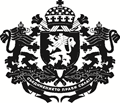 РЕПУБЛИКА БЪЛГАРИЯМинистър на земеделието и хранитеОДОБРЯВАМ:  /п/ не се чете	ДЕСИСЛАВА ТАНЕВАМИНИСТЪР НА  ЗЕМЕДЕЛИЕТО И ХРАНИТЕ ДОКУМЕНТАЦИЯ ЗА УЧАСТИЕ  В ОТКРИТА ПРОЦЕДУРА ПО РЕДА НА ЧЛ. 18, АЛ. 1, Т. 1 ОТ ЗОПЗА ВЪЗЛАГАНЕ НА ОБЩЕСТВЕНА ПОРЪЧКА С ПРЕДМЕТ:„Изработка на дизайн, отпечатване, брандиране и доставка на рекламни и печатни материали за нуждите на МЗХ".Гр. София, 2016 г.                                                       ИЗИСКВАНИЯ И УКАЗАНИЯЗА ПОДГОТОВКА НА ОФЕРТАТА, РЕДА И УСЛОВИЯТА ЗА ПРОВЕЖДАНЕ НА ОТКРИТА ПРОЦЕДУРА ЗА ВЪЗЛАГАНЕ НА ОБЩЕСТВЕНА ПОРЪЧКА	Тези указания определят общите правила за подготовката на офертата и изискванията към участниците в открита процедура по Законa за обществените поръчки (ЗОП).Основната цел на обществената поръчка е да бъде обезпечена необходимостта на възложителя от рекламни и печатни материали  (наръчници; брошури; листовки; дипляни; книги; календари; тефтери; подаръчни торбички; подаръчни кутии; покани; табелки за маса; блака з аменю за маса; бланки; картонени папки; химикалки; лента за бадж с клипс) за следващите две години или до изчерпване напредвидения от възложителя бюджет в размер на 200 000 лв. без ДДС.ВЪЗЛОЖИТЕЛВъзложител на настоящата открита процедура за избор на изпълнител на обществена поръчка, възлагана по реда на Закона за обществените поръчки (ЗОП),съгласно чл. 5, ал. 1, т. 4 от ЗОП е министърът на земеделието и храните, който организира и възлага обществени поръчки.МЗХ е с административен адрес: гр. София, бул. „Христо Ботев“ № 55, тел.: 02/98511346, Факс:02/9813422. Основен адрес на възлагащия орган/възложителя: www.mzh.government.bg, Адрес на профила на купувача: http://www.mzh.government.bg/mzh/bg/procurement/pr_procedures.aspx. Лица за контакти: Елица Сотирова – държавен експерт в дирекция „Правно обслужване и обществени поръчки“.ПРАВНО ОСНОВАНИЕ ЗА ОТКРИВАНЕ НА ПРОЦЕДУРАТА Възложителят обявява настоящата процедура за възлагане на обществена поръчка на основание чл. 73, ал. 1, чл. 18, ал. 1, т. 1 и чл. 20, ал. 1, т. 1, б. „б“ от Закона за обществените поръчки. За нерегламентираните в настоящите указания и документацията за участие условия по провеждането на процедурата, се прилагат разпоредбите на Закона за обществените поръчки и подзаконовите нормативни актове по прилагането му, както и приложимите национални и международни нормативни актове, съобразно с предмета на поръчката.МОТИВИ ЗА ИЗБОР НА ПРОЦЕДУРА ПО ВЪЗЛАГАНЕ НА ПОРЪЧКАТАСъгласно разпоредбата на чл. 20, ал. 1, т. 1, б."б" от ЗОП, когато планираната за провеждане поръчка за услуга е на стойност равна или по-висока от 264 033 /двеста шестдесет и четири хиляди и тридесет и три/ лв. без вкл. ДДС, Възложителят провежда някоя от предвидените в чл. 18, ал. 1, т. 1-11 на ЗОП процедури. В настоящия случай, прогнозната стойност на обществената поръчка е в размер на 200 000 /двеста хиляди/ лева без ДДС, но в настоящата година възложителят е открил предходна процедура със сходен предмет, публикувана в РОП на АОП под № 00696-2016-0005 на стойност 700 000 лв. без ДДС. С оглед разпоредбата на чл. 27 от Правилника за прилагане на ЗОП (ППЗОП) и предвид Предвид обстоятелството, че не са налице условията за провеждане на състезателен диалог или някоя от процедурите на договаряне, безспорно е налице възможност и условия обществената поръчка да бъде възложена по предвидения в ЗОП ред за провеждане на открита процедура. Провеждането на предвидената в ЗОП открита процедура гарантира в най-голяма степен публичността на възлагане изпълнението на поръчката, респ. прозрачността при разходването на финансовите средства по проекта. С цел да се осигури максимална публичност, респективно да се постигнат и най-добрите за Възложителя условия, настоящата обществена поръчка се възлага именно по посочения вид процедура. Посредством тази процедура се цели и защитаване на обществения интерес, като се насърчи конкуренцията и се създадат равни условия и прозрачност при провеждане на процедурата.ОБЕКТ на настоящата обществена поръчкаОбект на настоящата обществена поръчка е „предоставяне на услуги” по смисъла на чл. 3, ал. 1, т. 3 от ЗОП.СРV код79800000 „Печатни и други свързани с печата услуги“ФИНАНСОВА РАМКАУслугата се очаква да се финансира със средства от бюджета на МЗХ, предвидени в програма „Администрация“.    	Срок на валидност на офертите:Срокът на валидност на офертите трябва да бъде не по-малко от 6 /шест/ месеца, считано от крайния срок за получаване на офертите;Възложителят кани участниците да удължат срока на валидност на офертите до сключване на договора за обществената поръчка;Участникът ще бъде отстранен от участие в процедурата за възлагане на настоящата обществена поръчка, ако след поканата и в определения в нея срок откаже да удължи срока на валидност на офертата или ако представи оферта с по-кратък срок за валидност.Условия за получаване на разяснения по документацията за участие:На посочения интернет адрес: http://www.mzh.government.bg,  Възложителят ще публикува и писмени разяснения по условията на процедурата. Разясненията се публикуват в профила на купувача в 4-дневен срок от получаване на искането.       	Искания за предоставяне на разяснения по решението, обявлението, документацията за обществена поръчка и описателния документ могат да се правят до 10 (десет) календарни дни преди изтичането на срока за получаване на офертите от всяко заинтересовано лице – лично, или чрез лице с представителна власт, или чрез изрично упълномощено друго лице, по някой от допустимите способи, на посочените в обявлението за възлагане на обществена поръчка и в настоящата документация: електронен адрес, факс номер, по пощата или куриерска служба на пощенския адрес на Възложителя. В дадените разяснения не се посочва лицето направило запитването. Всички комуникации и действия между Възложителя и участниците, свързани с настоящата процедура са в писмен вид и само на български език. Писма/кореспонденция представени на чужд език се представят задължително в превод на български език. Работният език за изпълнение на поръчката е български.  Обменът на информация между Възложителя и участника може да се извършва по един от следните допустими начини:	а) лично – срещу подпис;	б) по пощата чрез препоръчано писмо с обратна разписка, изпратено на посочения от участника адрес;	в) чрез куриерска служба;	г) по факс;	д) по електронен път – по електронна поща. В случай, при уведомяване по електронна поща (вкл. и такава посочена на официален уебсайт на участника), моментът на получаването от участника/заинтересовано лице/изпълнител ще се счита от датата на  получено при  Възложителя потвърждение  от  заинтересовано лице/участник/изпълнител, за получено	 от Възложителя електронно известяване/уведомяване съгласно чл.10 от ЗЕДЕП.	е) чрез комбинация от тези средства.Писмата и уведомленията следва да бъдат адресирани до посоченото за тази цел лице за контакти.	Обменът на информация, чрез връчването й лично срещу подпис, се извършва от страна на Възложителя чрез лицата за контакти, посочени в Обявлението. Информацията се приема от заинтересованото лице/участника чрез лицата за контакт, посочени при закупуване на документацията, съответно в офертата на участника;Обменът и съхраняването на информация в хода на провеждане на процедурата за възлагане на обществена поръчка се извършват по начин, който гарантира целостта, достоверността и поверителността на информацията;ПОКАЗАТЕЛИ, ОТНОСИТЕЛНАТА ИМ ТЕЖЕСТ И МЕТОДИКА ЗА ОПРЕДЕЛЯНЕ НА КОМПЛЕКСНАТА ОЦЕНКА НА ОФЕРТИТЕОценка на офертитеКласирането на офертите ще се извърши на база критерий за оценка – „Икономически най-изгодна оферта”, на база следните показатели:Показател 1 – Срок за изработка на дизайн от датата на заявка на Възложителя (С1);Показател 2 – Срок за отпечатване и доставка на рекламни и печатни материали, считано от датата на одобрение на дизайна от Възложителя (С2);Показател 3 – Ценово предложение, включващо сбора от всички единични цени (С3);*Забележка: Сроковете следва да бъде посочени като цяло число, при неизпълнение на това условие участникът ще бъде отстранен.Методика за определяне на комплексната оценка:Комплексната оценка на всяка оферта се изчислява по формулата:С=С1+С2+С3, където:С - е комплексната оценка на участникаС1 - е оценката за срок за изработка на дизайн от датата на заявка на Възложителя (посочен в календарни дни), считано от датата на съответната заявка от Възложителя с тежест на показателя – 25% от комплексната оценкаС2 - е оценката за срок за отпечатване и доставка на рекламни и печатни материали, считано от датата на одобрение на дизайна от Възложителя (посочен в календарни дни), с тежест на показателя – 25% от комплексната оценка  С3 - е оценката на ценовото предложение, с тежест на показателя – 50% от комплексната оценка2.1. С1 е показателят за срок за изработка на дизайн, считано от датата на съответната заявка от Възложителя, посочен в календарни дни:С1= ((С1мин/С1инд)*100)*0.25, където:С1мин е най-краткият предложен срок за изработка на дизайн, считано от датата на съответната заявка от Възложителя;С1инд е срокът за изработка на дизайн, считано от датата на съответната заявка от Възложителя, предложен от съответния участник.Срокът за изработка на дизайн, представлява предложеният от участника срок, посочен в календарни дни, включващ времето от датата на получаване на съответната заявка от Изпълнителя, до нейното изпълнение и предаване на извършеното на Възложителя.2.2 С2 е показателят за срок за отпечатване и доставка на рекламни и печатни материали, считано от датата на одобрение на дизайна от Възложителя, посочен в календарни дни.С2=((С2мин/С2инд)*100)*0.25, където:С2мин е най-краткият предложен срок за отпечатване и доставка на рекламни и печатни материали, считано от датата на одобрение на дизайна от Възложителя;С2инд е срокът за отпечатване и доставка на рекламни и печатни материали, считано от датата на одобрение на дизайна от Възложителя, предложен от съответния участник.Срокът за отпечатване и доставка на рекламни и печатни материали,  представлява предложеният от участника срок, посочен в календарни дни, включващ времето от датата на одобрение на дизайна от Възложителя до изпълнение на посоченото в нея от Изпълнителя и предаване на извършеното на Възложителя, за което се подписва приемо-предавателен протокол.*Забележка: Сроковете за изработка на дизайн и за отпечатване и доставка на рекламни и печатни материали не могат да бъдат по-кратки от 2 календарни дни.2.3 С3 е показателят за ценово предложение, включващо сбора от всички единични цениС3=((С3мин/С3инд)*100)*0.50, къдетоС3мин е най-ниското ценово предложение, включващо сбора от всички единични цени, предложено от някой от участниците в процедурата в лв. без ДДС;С3инд е ценовото предложение, включващо сбора от всички единични цени, предложени от съответния участник в лв. без ДДС.*Забележка: Оценките на предложенията по всички показатели се закръглят с точност до втория десетичен знак след десетичната запетая.ІІ. УЧАСТИЕ В ПРОЦЕДУРАТАОбщи изисквания1.1. Кандидат или участник в процедурата за възлагане на обществена поръчка може да бъде всяко българско или чуждестранно физическо или юридическо лице или техни обединения, както и всяко друго образувание, което има право да изпълнява строителство, доставки или услуги съгласно законодателството на държавата, в която то е установено.1.2. В случай, че участникът участва като обединение (или консорциум), което не е регистрирано като самостоятелно юридическо лице, тогава участникът следва да представи копие от документ, от който да е видно правното основание за създаване на обединението, както и следната информация във връзка с конкретната обществена поръчка:правата и задълженията на участниците в обединението;разпределението на отговорността между членовете на обединението;дейностите, които ще изпълнява всеки член на обединението.Не се допускат промени в състава на обединението след крайния срок за подаване на офертата, както и промени във вътрешното разпределение на дейностите между участниците в обединението. Когато в договора за създаването на обединение/консорциум липсват клаузи, гарантиращи изпълнението на горепосочените условия, или съставът на обединението се е променил след подаването на офертата – участникът ще бъде отстранен от участие в процедурата за възлагане на настоящата обществена поръчка.Когато не е приложено в офертата копие от документ, от който да е видно правното основание за създаване на обединението, Комисията назначена от Възложителя за разглеждане и оценяване на подадените оферти, го изисква на основание чл. 54, ал. 8 от ППЗОП.Забележка: На основание чл. 10, ал. 2 от ЗОП Възложителят не предвижда изискване за създаване на юридическо лице, когато участникът определен за изпълнител е обединение на физически и/или юридически лица.1.4. Всеки участник в процедура за възлагане на обществена поръчка има право да представи само една оферта.1.5. Лице, което участва в обединение или е дало съгласие да бъде подизпълнител на друг участник, не може да подава самостоятелно оферта.1.6. В процедура за възлагане на обществена поръчка едно физическо или юридическо лице може да участва само в едно обединение.1.7. Свързани лица не могат да бъдат самостоятелни кандидати или участници в една и съща процедура.	Когато определеният изпълнител е неперсонифицирано обединение на физически и/или юридически лица и възложителят не е предвидил в обявлението изискване за създаване на юридическо лице, договорът за обществена поръчка се сключва, след като изпълнителят представи пред възложителя заверено копие от удостоверение за данъчна регистрация и регистрация по БУЛСТАТ или еквивалентни документи съгласно законодателството на държавата, в която обединението е установено.Участниците в обединението носят солидарна отговорност за изпълнение на договора за обществената поръчка. Възложителят предвижда изискване за солидарна отговорност за изпълнението на поръчката от кандидата или участника и третото лице, чийто капацитет се използва за доказване на съответствие с критериите, свързани с икономическото и финансовото състояние.1.8. При подаване на оферта участникът декларира липсата на основанията за отстраняване и съответствие с критериите за подбор чрез представяне на единен европейски документ за обществени поръчки (ЕЕДОП). В него се предоставя съответната информация, изисквана от възложителя, и се посочват националните бази данни, в които се съдържат декларираните обстоятелства, или компетентните органи, които съгласно законодателството на държавата, в която кандидатът или участникът е установен, са длъжни да предоставят информация.1.9. Когато кандидатът или участникът е посочил, че ще използва капацитета на трети лица за доказване на съответствието с критериите за подбор или че ще използва подизпълнители, за всяко от тези лица се представя отделен ЕЕДОП, който съдържа информацията по т. 1.8.1.10. Участниците могат да използват ЕЕДОП, който вече е бил използван при предходна процедура за обществена поръчка, при условие че потвърдят, че съдържащата се в него информация все още е актуална.1.11. Възложителят може да изисква от участниците по всяко време да представят всички или част от документите, чрез които се доказва информацията, посочена в ЕЕДОП, когато това е необходимо за законосъобразното провеждане на процедурата.1.12. Преди сключването на договор за обществена поръчка, възложителят изисква от участника, определен за изпълнител, да предостави актуални документи, удостоверяващи липсата на основанията за отстраняване от процедурата, както и съответствието с поставените критерии за подбор. Документите се представят и за подизпълнителите и третите лица, ако има такива. Възложителят няма да изисква документи, които вече са му били предоставени или са му служебно известни.1.13. Изпълнителите сключват договор за подизпълнение с подизпълнителите, посочени в офертата.В срок до 3 дни от сключването на договор за подизпълнение или на допълнително споразумение за замяна на посочен в офертата подизпълнител изпълнителят изпраща копие на договора или на допълнителното споразумение на възложителя заедно с доказателства, че са изпълнени условията по чл. 66, ал. 2 и 11 от ЗОП. Подизпълнителите нямат право да превъзлагат една или повече от дейностите, които са включени в предмета на договора за подизпълнение. Не е нарушение на забраната доставката на стоки, материали или оборудване, необходими за изпълнението на обществената поръчка, когато такава доставка не включва монтаж, както и сключването на договори за услуги, които не са част от договора за обществената поръчка, съответно от договора за подизпълнение.1.14. Възложителят поддържа „Профил на купувача” на ел. адрес www.mzh.government.bg, който представлява обособена част от електронна страница на МЗХ, за който е осигурена неограничен, пълен, безплатен и пряк достъп чрез електронни средства.  Възложителите предоставят неограничен, пълен, безплатен и пряк достъп чрез електронни средства до документацията за обществената поръчка от датата на: 1. публикуване на обявлението в „Официален вестник" на Европейския съюз.Документацията за участие в настоящата процедура е безплатна и всеки участник може да я изтегли от „Профила на купувача”, за да изготви своята оферта!2. Условия за допустимост на участниците 2.1.Възложителят отстранява от участие в процедура за възлагане на обществена поръчка кандидат или участник, когато:2.1.1 е осъден с влязла в сила присъда, освен ако е реабилитиран, за престъпление по чл. 108а, чл. 159а - 159г, чл. 172, чл. 192а, чл. 194 - 217, чл. 219 - 252, чл. 253 - 260, чл. 301 - 307, чл. 321, 321а и чл. 352 - 353е от Наказателния кодекс;2.1.2. е осъден с влязла в сила присъда, освен ако е реабилитиран, за престъпление, аналогично на тези по т. 1, в друга държава членка или трета страна;2.1.3. има задължения за данъци и задължителни осигурителни вноски по смисъла на               чл. 162, ал. 2, т. 1 от Данъчно-осигурителния процесуален кодекс и лихвите по тях, към държавата или към общината по седалището на възложителя и на кандидата или участника, или аналогични задължения, установени с акт на компетентен орган, съгласно законодателството на държавата, в която кандидатът или участникът е установен, освен ако е допуснато разсрочване, отсрочване или обезпечение на задълженията или задължението е по акт, който не е влязъл в сила;2.1.4. е налице неравнопоставеност в случаите по чл. 44, ал. 5 от ЗОП;2.1.5. е установено, че:а) е представил документ с невярно съдържание, свързан с удостоверяване липсата на основания за отстраняване или изпълнението на критериите за подбор;б) не е предоставил изискваща се информация, свързана с удостоверяване липсата на основания за отстраняване или изпълнението на критериите за подбор;2.1.6. е установено с влязло в сила наказателно постановление или съдебно решение, че при изпълнение на договор за обществена поръчка е нарушил чл. 118, чл. 128, чл. 245 и чл. 301 - 305 от Кодекса на труда или аналогични задължения, установени с акт на компетентен орган, съгласно законодателството на държавата, в която кандидатът или участникът е установен;2.1.7. е налице конфликт на интереси, който не може да бъде отстранен.2.2 Основанията по т. 2.1.1, 2.1.2 и 2.1.7 се отнасят за лицата, които представляват участника или кандидата, членовете на управителни и надзорни органи и за други лица, които имат правомощия да упражняват контрол при вземането на решения от тези органи.2.3 Не се отстранява от участие в процедура за възлагане на обществена поръчка кандидат или участник, за когото са налице обстоятелствата по  т. 2.1.3, когато:2.3.1. се налага да се защитят особено важни държавни или обществени интереси;2.3.2. размерът на неплатените дължими данъци или социалноосигурителни вноски е не повече от 1 на сто от сумата на годишния общ оборот за последната приключена финансова година.2.4. Отстранява се от участие в процедура за възлагане на обществена поръчка и кандидат или участник - обединение от физически и/или юридически лица, за чийто член на обединението е налице някое от основанията за отстраняване по т. 2.            2.5. Основанията за отстраняване се прилагат до изтичане на следните срокове:            2.5.1. пет години от влизането в сила на присъдата - по отношение на обстоятелства по т. 2.1.1, и т.2.1.2, освен ако в присъдата е посочен друг срок;2.5.2. три години от датата на настъпване на обстоятелствата по т. 2.1.5, буква „а" и т. 2.1.6, освен ако в акта, с който е установено обстоятелството, е посочен друг срок.Забележка: Стопанските субекти, за които са налице обстоятелства по т. 2.1.5, буква „а" се включват в списък, който има информативен характер.         2.5.3.Обстоятелството по чл. 55, ал. 1, т. 1 от ЗОП се отнася за участник който е:Обявен в несъстоятелност или е в производство по несъстоятелност, или е в процедура по ликвидация, или е сключил извънсъдебно споразумение с кредиторите си по смисъла на чл. 740 от Търговския закон, или е преустановил дейността си, а в случай че участникът е чуждестранно лице – се намира в подобно положение, произтичащо от сходна процедура, съгласно законодателството на държавата, в която е установен.          2.5.4. При наличие на обстоятелства по чл. 55, ал. 1, т. 1 от ЗОП, възложителят има право да не отстрани от процедурата кандидат или участник на посоченото основание, ако се докаже, че същият не е преустановил дейността си и е в състояние да изпълни поръчката съгласно приложимите национални правила за продължаване на стопанската дейност в държавата, в която е установен.2.6. Не могат да участват в процедурата за възлагане на настоящата обществена поръчка участници, които са дружества, регистрирани в юрисдикции с преференциален данъчен режим и свързаните с тях лица включително и чрез гражданско дружество/консорциум, в което участва дружество, регистрирано в юрисдикция с преференциален данъчен режим.2.7. Когато участникът предвижда участието на подизпълнители при изпълнение на поръчката или ще използва ресурсите на трети лица, посочените изисквания се прилагат и по отношение на подизпълнителите и на третите лица.2.8. В случай, че участникът е обединение (или консорциум), което не е регистрирано като самостоятелно юридическо лице:2.8.1. ЕЕДОП се представя за всяко физическо и/или юридическо лице, включено в състава на обединението.2.8.2. Декларацията по чл. 3, т. 8 от Закона за икономическите и финансовите отношения с дружествата, регистрирани в юрисдикции с преференциален данъчен режим, свързаните с тях лица и техните действителни собственици, се представя за всяко физическо или юридическо лице, включено в обединението.3. Критерии за подбор.3.1. Годност (правоспособност) за упражняване на професионална дейност – Възложителят не поставя изисквания.3.2. Икономическо и финансово състояние:3.2.1. Всеки участник трябва да е реализирал: минимален оборот в сферата, попадаща в обхвата на поръчката, общо за последните три приключили финансови години в зависимост от датата, на която участникът е създаден или е започнал дейността си в размер на 100 000 (сто хиляди) лева.Забележка: Изискваният минимален оборот в сферата, попадаща в обхвата на поръчката, е съобразен със стойността, обема и срока за изпълнение на обществената поръчка и не надхвърла двукратният размер на нейната прогнозна стойност без ДДС.* Забележка: Информацията по т. 3.2.1 се посочва в Част IV: Критерии за подбор, буква Б: икономическо и финансово състояние от ЕЕДОП.3.3. Технически и професионални способности: Участникът трябва да:3.3.1. е изпълнил дейности с предмет и обем, идентични или сходни с тези на поръчката за последните три години от датата на подаване на офертата; Минимално ниво: Участникът трябва да е изпълнил през последните 3 (три) години, считано от датата на подаване на офертата, минимум 2 (две) дейности, с предмет и обем идентични или сходни с настоящата поръчката, в зависимост от датата, на която е учреден или е започнал дейността и да приложи доказателства за изпълнението.* Забележка: Под идентични или сходни дейности се разбират дейности, свързани с изработка на дизайн, брандиране, отпечатване и доставка на рекламно-информационни материали илиеквивалентни.** Забележка: Информацията по т. 3.3.1 се посочва в Част IV: Критерии за подбор, буква В, т. 1б) от ЕЕДОП. Прилагат се и доказателство за извършената услуга.3.3.2. разполага с персонал и/или с ръководен състав с определена професионална компетентност за изпълнението на поръчката;           Минимално ниво: Участникът следва да разполага с достатъчен брой експерти с подходяща квалификация и опит, за да гарантира успешното изпълнение на задачата в рамките на определения срок, като основният екип следва да включва минимум 3 (трима) ключови експерти,  както следва: Експерт 1 – Ръководител на екип, който отговаря за целия процес, свързан с изпълнението на договора, включително и неговото отчитане пред възложителя - изискванияОбразование: висше образование, образователна степен магистър;Професионален опит: минимум 3 години ръководен опит в областта на полиграфическите услуги.Компютърни умения: Microsoft Office приложения, AdobePhotoshop, CorelDraw, AdobeIllustrator или всякакъв друг софтуер, свързан с художественото оформление на материалите.Експерт 2 – Специалист „Предпечат“, който отговаря за подготовката на изготвените материали (файлове) за печат, включително тяхната редакционна обработка - изисквания Образование:  висше образование, образователна степен магистър;  Професионален опит: минимум 2 години опит като специалист в предпечатната подготовка;Компютърни умения: специализирани програми, например: Indesign, AdobePhotoshop, CorelDraw, AdobeIllustrator, AcrobatDistiller или всякакъв друг софтуер за предпечатна подготовка на материалите.Експерт 3 – Специалист „Креативна част“, който отговаря за изготвянето на дизайна на материалите, които следва да бъдат изработени - изисквания Образование: висше образование, образователна степен бакалавър;Професионален опит: Минимум 2 години специфичен опит в областта на изработването на дизайн за печатни материали.          * Забележка: Информацията за екипа се посочва в Част IV: Критерии за подбор, буква В: технически и професионални способности, т. 6) от ЕЕДОП.3.3.3. разполага с техническо оборудване за обезпечаване на производствения цикълМинимално ниво: Участникът трябва да разполага с минимум 1 четирицветна офсетова печатна машина и минимум 1 дигитална машина.* Забележка: Информацията по т. 3.3.3 се посочва в Част IV: Критерии за подбор, буква В, т. 9 от ЕЕДОП. 3.3.4. прилага системи за управление на качеството;Минимално ниво: Участникът трябва да притежава внедрена система за управление на качество ISO 9001:2008 или еквивалентна с обхват, приложим към предмета на поръчката, а именно полиграфически услуги или еквивалент. Сертификатите трябва да са издадени от независими лица, които са акредитирани по съответната серия европейски стандарти от Изпълнителна агенция "Българска служба за акредитация" или от друг национален орган за акредитация, който е страна по Многостранното споразумение за взаимно признаване на Европейската организация за акредитация, за съответната област или да отговарят на изискванията за признаване съгласно чл. 5а, ал. 2 от Закона за националната акредитация на органи за оценяване на съответствието /ЗНАООС/.* Забележка: Информацията по т. 3.3.4 се посочва в Част IV: Критерии за подбор, буква Г от ЕЕДОП.Забележка: За доказване на личното състояние, на съответствието с критериите за подбор или на съответствие с техническата спецификация кандидатът или участникът може да представи удостоверение за регистрация в официален списък на одобрени стопански субекти или сертификат, издаден от сертифициращ орган.ІII. ИЗИСКВАНИЯ КЪМ ОФЕРТИТЕ      1. Подготовка на офертата:   Офертата не може да се предлага във варианти.   Отговорността за правилното разбиране на условията от обявлението и указанията за участие се носи единствено от участниците.   Участниците трябва да проучат всички указания и условия за участие, дадени в документацията за участие.   При изготвяне на офертата всеки участник трябва да се придържа точно към обявените от възложителя условия.   Представянето на оферта задължава участника да приеме напълно всички изисквания и условия, посочени в тази документация, при спазване на ЗОП.    До изтичането на срока за подаване на офертите всеки участник в процедурата може да промени, допълни или да оттегли офертата си.    Всеки участник може да представи само една оферта.    Лице, което участва като подизпълнител в офертата на друг участник, не може да представя самостоятелна оферта.  Представените образци в документацията за участие и условията, описани в тях, са задължителни за участниците. Офертите на участниците трябва да бъдат напълно съобразени с тези образци.  Офертата се подписва от лицето, представляващо Участника или от надлежно упълномощено лице или лица, като в офертата се прилага пълномощното от представляващия дружеството.2. Съдържание на офертата:	2.1. Офертата се представя на български език в запечатана, непрозрачна ОПАКОВКА от участника, или от упълномощен от него представител – лично или чрез пощенска или друга куриерска услуга с препоръчана пратка с обратна разписка, на адреса, посочен от възложителя . Върху опаковката участникът посочва:наименованието на  участника, включително участниците в обединението, когато е приложимо;адрес за кореспонденция, телефон и по възможност – факс и електронен адрес;наименованието на поръчката за която се подават документите.Опаковката включва документите по чл. 39, ал. 2 и ал. 3, т. 1 от ППЗОП, опис на представените документи, както и отделен запечатан непрозрачен плик с надпис „Предлагани ценови параметри", който съдържа ценовото предложение по чл. 39, ал. 3, т. 2 от ППЗОП.2.2. Съдържание на ОПАКОВКАТА – документи и образци:а) Опис на представените документи, съдържащи се в офертата, подписан от участника – попълва се Образец № 1;б) Единен европейски документ за обществени поръчки (ЕЕДОП) за участникът в съответствие с изискванията на закона и условията на възложителя, а когато е приложимо – ЕЕДОП за всеки от участниците в обединението, което не е юридическо лице, за всеки подизпълнител и за всяко лице, чиито ресурси ще бъдат ангажирани в изпълнението на поръчката – попълва се Образец № 2.Указание за подготовка на ЕЕДОП:1. При подаване на оферта участникът декларира липсата на основанията за отстраняване и съответствие с критериите за подбор чрез представяне на единен европейски документ за обществени поръчки (ЕЕДОП). В него се предоставя съответната информация, изисквана от възложителя, и се посочват националните бази данни, в които се съдържат декларираните обстоятелства, или компетентните органи, които съгласно законодателството на държавата, в която кандидатът или участникът е установен, са длъжни да предоставят информация.2. Когато участникът е посочил, че ще използва капацитета на трети лица за доказване на съответствието с критериите за подбор или че ще използва подизпълнители, за всяко от тези лица се представя отделен ЕЕДОП, който съдържа информацията по т. 1. Подизпълнителите трябва да нямат свързаност с друг участник, както и да отговарят на критериите за подбор съобразно вида и дела от поръчката, които ще изпълняват и за тях да не са налице основанията за отстраняване от процедурата. Третите лица трябва да отговарят на критериите за подбор съобразно ресурса, които ще предоставят и за тях да не са налице основанията за отстраняване от процедурата.  3. Участниците могат да използват ЕЕДОП, който вече е бил използван при предходна процедура за обществена поръчка, при условие че потвърдят, че съдържащата се в него информация все още е актуална. Участниците могат да използват въможността, когато е осигурен пряк и неограничен достъп по електронен път до вече изготвен и подписан електронно ЕЕДОП. В тези случаи към документите за подбор вместо ЕЕДОП се представя декларация, с която се потвърждава актуалността на данните и автентичността на подписите в публикувания ЕЕДОП, и се посочва адресът, на който е осигурен достъп до документа.4. Лицата по чл. 54, ал. 2 и чл. 55, ал. 3 ЗОП са: 4.1. лицата, които представляват участника или кандидата; 4.2. лицата, които са членове на управителни и надзорни органи на участника или кандидата; 4.3. други лица със статут, който им позволява да влияят пряко върху дейността на предприятието по начин, еквивалентен на този, валиден за представляващите го лица, членовете на управителните или надзорните органи.5. Лицата по т. 4.1 и 4.2 са, както следва:5.1. при събирателно дружество – лицата по чл. 84, ал. 1 и чл. 89, ал. 1 от Търговския закон;5.2. при командитно дружество – неограничено отговорните съдружници по чл. 105 от Търговския закон;5.3. при дружество с ограничена отговорност – лицата по чл. 141, ал. 1 и 2 от Търговския закон, а при еднолично дружество с ограничена отговорност – лицата по чл. 147, ал. 1 от Търговския закон;5.4. при акционерно дружество – лицата по чл. 241, ал. 1, чл. 242, ал. 1 и чл. 244, ал. 1 от Търговския закон;5.5. при командитно дружество с акции – лицата по чл. 256 във връзка с чл. 244, ал. 1 от Търговския закон;5.6. при едноличен търговец – физическото лице – търговец;5.7. при клон на чуждестранно лице – лицето, което управлява и представлява клона или има аналогични права съгласно законодателството на държавата, в която клонът е регистриран;5.8. в случаите по т. 5.1 – 5.7 – и прокуристите, когато има такива; 5.9. в останалите случаи, включително за чуждестранните лица – лицата, които представляват, управляват и контролират кандидата или участника съгласно законодателството на държавата, в която са установени.6. В случаите по т. 5.8, когато лицето има повече от един прокурист, декларацията се подава само от прокуриста, в чиято представителна власт е включена територията на Република България.7. Когато изискванията по чл. 54, ал. 1, т. 1, 2 и 7 и чл. 55, ал. 1, т. 5 от ЗОП се отнасят за повече от едно лице, всички лица подписват един и същ ЕЕДОП. Когато е налице необходимост от защита на личните данни или при различие в обстоятелствата, свързани с личното състояние, информацията относно изискванията по чл. 54, ал. 1, т. 1, 2 и 7 и чл. 55, ал. 1, т. 5 от ЗОП се попълва в отделен ЕЕДОП за всяко лице или за някои от лицата. 8. В случаите по т. 7, когато се подава повече от един ЕЕДОП, обстоятелствата, свързани с критериите за подбор, се съдържат само в ЕЕДОП, подписан от лице, което може самостоятелно да представлява съответния стопански субект.9. Съгласно чл. 59, ал. 5 от ЗОП, възложителят е посочил критериите за подбор и документите за тяхното доказване в обявлението, с което се оповестява откриването на процедурата.10. В ЕЕДОП се представят данни относно публичните регистри, в които се съдържа информация за декларираните обстоятелства или за компетентния орган, който съгласно законодателството на съответната държава е длъжен да предоставя информация за тези обстоятелства служебно на възложителя11. Когато за участник е налице някое от основанията по чл. 54, ал. 1 ЗОП или посочените от възложителя основания по чл. 55, ал. 1 ЗОП и преди подаването на офертата той е предприел мерки за доказване на надеждност по чл. 56 от ЗОП, тези мерки се описват в ЕЕДОП.Важно:Възложителят може да изисква от участниците по всяко време да представят всички или част от документите, чрез които се доказва информацията, посочена в ЕЕДОП, когато това е необходимо за законосъобразното провеждане на процедурата.Преди сключването на договор за обществена поръчка възложителят изисква от участника, определен за изпълнител, да предостави актуални документи, удостоверяващи липсата на основанията за отстраняване от процедурата, както и съответствието с поставените критерии за подбор. Документите се представят и за подизпълнителите и третите лица, ако има такива.Документи, удостоверяващи липсата на основанията за отстраняване от процедурата. 1.	за обстоятелствата по чл. 54, ал. 1, т. 1 от ЗОП – свидетелство за съдимост;2. за обстоятелството по чл. 54, ал. 1, т. 3 от ЗОП – удостоверение от органите по приходите и удостоверение от общината по седалището на възложителя и на кандидата или участника;3. за обстоятелството по чл. 54, ал. 1, т. 6 от ЗОП – удостоверение от органите на Изпълнителна агенция „Главна инспекция по труда; Когато в удостоверението по т. 2 се съдържа информация за влязло в сила наказателно постановление или съдебно решение за нарушение по чл. 54, ал. 1, т. 6 от ЗОП, участникът представя декларация, че нарушението не е извършено при изпълнение на договор за обществена поръчка.Когато участникът, избран за изпълнител, е чуждестранно лице, той представя съответния документ по т. 1, т. 2 и т. 3, издаден от компетентен орган съгласно законодателството на държавата, в която участникът е установен.В случаите, когато в съответната държава не се издават документи за посочените обстоятелства или когато документите не включват всички обстоятелства, участникът представя декларация, ако такава декларация има правно значение съгласно законодателството на съответната държава.Когато декларацията няма правно значение, участникът представя официално заявление, направено пред компетентен орган в съответната държава.Възложителят няма право да изисква представянето на посочените документи, когато обстоятелствата в тях са достъпни чрез публичен безплатен регистър или информацията или достъпът до нея се предоставя от компетентния орган на възложителя по служебен път.в) Документи за доказване на предприетите мерки за надеждност, когато е приложимо.Указание за подготовка:1. Участник, за когото са налице основания по чл. 54, ал. 1 и посочените от възложителя обстоятелства по чл. 55, ал. 1 от ЗОП, има право да представи доказателства, че е предприел мерки, които гарантират неговата надеждност, въпреки наличието на съответното основание за отстраняване. За тази цел участникът може да докаже, че: 1.1. е погасил задълженията си по чл. 54, ал. 1, т. 3 от ЗОП, включително начислените лихви и/или глоби или че те са разсрочени, отсрочени или обезпечени;1.2. е платил или е в процес на изплащане на дължимо обезщетение за всички вреди, настъпили в резултат от извършеното от него престъпление или нарушение;1.3. е изяснил изчерпателно фактите и обстоятелствата, като активно е съдействал на компетентните органи, и е изпълнил конкретни предписания, технически, организационни и кадрови мерки, чрез които да се предотвратят нови престъпления или нарушения.Като доказателства за надеждността на участника се представят следните документи:1. по отношение на обстоятелството по чл. 56, ал. 1, т. 1 и 2 от ЗОП – документ за извършено плащане или споразумение, или друг документ, от който да е видно, че задълженията са обезпечени или че страните са договорили тяхното отсрочване или разсрочване, заедно с погасителен план и/или с посочени дати за окончателно изплащане на дължимите задължения или е в процес на изплащане на дължимо обезщетение;2. по отношение на обстоятелството по чл. 56, ал. 1, т. 3 от ЗОП – документ от съответния компетентен орган за потвърждение на описаните обстоятелства.Важно:Възложителят преценява предприетите от участника мерки, като отчита тежестта и конкретните обстоятелства, свързани с престъплението или нарушението.В случай че предприетите от участника мерки са достатъчни, за да се гарантира неговата надеждност, възложителят не го отстранява от процедурата.Мотивите за приемане или отхвърляне на предприетите мерки и представените доказателства се посочват в решението за класиране или прекратяване на процедурата.Участник, който с влязла в сила присъда или друг акт съгласно законодателството на държавата, в която е произнесена присъдата или е издаден актът, е лишен от правото да участва в процедури за обществени поръчки или концесии, няма право да използва предвидената в чл. 56, ал. 1 от ЗОП възможност за времето, определено с присъдата или акта.	г) Документ, от който да е видно правното основание за създаване на обединението (когато е приложимо) - заверено от участника копие;    	Указание за подготовка:	Документът, от който да е видно правното основание за създаване на обединението, следва да съдържа следната информация във връзка с конкретната обществена поръчка:	1. правата и задълженията на участниците в обединението;	2. разпределението на отговорността между членовете на обединението;	3. дейностите, които ще изпълнява всеки член на обединението.д) Декларацията по чл. 3, т. 8 от Закона за икономическите и финансовите отношения с дружествата, регистрирани в юрисдикции с преференциален данъчен режим, свързаните с тях лица и техните действителни собственици- попълва се Образец № 9е) Декларация за липса на свързаност с друг участник по чл. 101, ал.11 от ЗОП - попълва се Образец № 10.          	ж) Техническо предложение - попълва се Образец № 3 , съдържащо:документ за упълномощаване, когато лицето, което подава офертата, не е законният представител на участника – оригинал или нотариално заверено копие /ако е приложимо/;предложение за изпълнение на поръчката в съответствие с техническата спецификация и изискванията на възложителя и да е съобразено с критериите за възлагане;декларация за съгласие с клаузите на приложения проект на договор - попълва се Образец № 4;декларация за срока на валидност на офертата - попълва се Образец № 5;декларация, че при изготвяне на офертата са спазени задълженията, свързани с данъци и осигуровки, закрила на заетостта и условията на труд - попълва се Образец № 6;	Съдържание на ПЛИК „Предлагани ценови параметри " а) „Ценово предложение” - попълва се Образец № 7 – в оригинал, подписано и подпечатано  от представляващия участника или упълномощено лице.	Извън плика с надпис "Предлагани ценови параметри" не трябва да е посочена никаква информация относно цената;	Участници, които и по какъвто начин са включили някъде в офертата си извън плика "Предлагани ценови параметри " елементи, свързани с предлаганата цена (или части от нея), ще бъдат отстранени от участие в процедурата.	Оценителната комисия ще извършва проверки за допуснати аритметични грешки при оферирането на общата стойност на поръчката. При разминаване между общата стойност, формирана като сбор от единичните цени на всички артикули и посочената обща стойност в ценовото предложение, комисията взема предвид единичните цени и преизчислява сбора      2.5. ЗапечатванеДокументите, систематизирани съобразно посочените по-горе изисквания, се запечатват  по реда посочен в Раздел ІІІ „Изиквания към офертите”, точка 2  „Съдържание на оферта”. Върху опаковката, участникът посочва:ДО: Министерство на земеделието и храните, гр. София, бул. „Христо Ботев” № 55Оферта за участие в открита процедура за възлагане на обществена поръчка по реда на ЗОП с предмет:„Изработка на дизайн, отпечатване, брандиране и доставка на рекламни и печатни материали за нуждите на МЗХ". Наименование на участника: ______________________________Участниците в обединението (когато е приложимо) ____________ Адрес за кореспонденция: ________________________________Телефон  факс или електронен адрес: _______________________3. Изисквания към документите:	3.1. Всички документи трябва да са:Подписани или заверени (когато са копия) с гриф „Вярно с оригинала”, подпис, освен документите, за които са посочени конкретните изисквания за вида и заверката им;Документите и данните в офертата се подписват само от лица с представителни функции, назовани в удостоверението за актуално състояние или упълномощени за това лица. Във втория случай се изисква да се представи нотариално заверено пълномощно за изпълнението на такива функции;Всички документи, свързани с предложението, следва да бъдат на български език;4. Подаване на оферти:4.1. Място и срок за подаване на офертиОфертите се представят в сградата на МЗХ, гр. София, бул. „Христо Ботев“ № 55, гише „Обществени поръчки“.Срокът за подаване на офертите е съгласно Обявлението за обществена поръчка;Всеки участник следва да осигури своевременното получаване на офертата от възложителя;До изтичането на срока за подаване на офертите всеки участник може да промени, да допълни или да оттегли офертата си.5. Приемане и връщане на оферти5.1. При подаване на офертата и приемането й върху опаковката се отбелязва входящ номер, дата и час на постъпване и посочените данни се отбелязват във входящ регистър.5.2. Не се приемат заявления за участие и оферти, които са представени след изтичане накрайния срок за получаване или са в незапечатана опаковка или в опаковка с нарушена цялост.5.3. Когато към момента на изтичане на крайния срок за получаване на офертите пред мястото, определено за тяхното подаване все още има чакащи лица, те се включват в списък, който се подписва от представител на възложителя и присъстващите лица. Офертите на лицата от списъка се приемат.5.4. Не се допуска приемане на оферти от лица, които не са включени в списъка по т. 5.3.IV. ГАРАНЦИИ	1. Условия и размер на гаранцията за изпълнение на договора, условия и начин на плащането й. 	Гаранцията за изпълнение на договора е в размер на 6 000 (шест хиляди) лв., представляващи 3% (три на сто) от прогнозната стойност на договора без ДДС, доколкото същият ще се изпълнява по заявки и няма окончателна стойност. Гаранцията за изпълнение на договора може да се представи под формата на банкова гаранция – (изготвя се по образец на банката, която я издава, при условие че в гаранцията са вписани условията на Възложителя), на парична сума, преведена по сметка на МЗХ: IBAN – BG08 BNBG 9661 3300 1500 02; BIC – BNBGBGSD; БНБ – ЦУ. В нареждането за плащане следва да бъде записан текстът: "Гаранция за добро изпълнение на ОП открита с Решение №: ______________”, на застраховка, която обезпечава изпълнението чрез покритие на отговорността на изпълнителя.Участникът сам избира формата на гаранцията за изпълнение на договора. Когато участникът избере гаранцията за изпълнение на договора да бъде банкова гаранция или застраховка, тогава тя трябва да бъде безусловна и неотменима, в полза на МЗХ и със срок на валидност – 3 месеца след окончателното приемане на работата по договора.  Когато гаранцията е представена под формата на парична сума или банкова гаранция, то тогава тя може да се предостави от името на изпълнителя за сметка на трето лице – гарант.Когато избраният изпълнител е обединение, което не е юридическо лице, всеки от съдружниците в него може да е наредител по банковата гаранция, съответно вносител на сумата по гаранцията или титуляр на застраховката. Участникът, определен за изпълнител на обществена поръчка, представя оригинал на банковата гаранция и застраховката или оригинали на платежния документ за внесената по банков път гаранция за изпълнение на договора преди подписването на самия договор. Гаранцията за изпълнение, преведена по банков път, следва да е постъпила реално в банковата сметка на Възложителя не по-късно от датата на сключване на договора за обществената поръчка. Условията и сроковете за задържане или освобождаване на гаранцията за изпълнение се уреждат в договора за възлагане на обществена поръчка. V. ИЗЧИСЛЯВАНЕ НА СРОКОВЕСроковете, посочени в тази документация се изчисляват, както следва:При определянето на срокове, които са в дни и се броят след определено действие или събитие, не се брои денят на настъпване на действието или на събитието.Когато срокът изтича определен брой дни преди известен ден, този ден се взема предвид при определяне на датата, до която се извършва съответното действие.Когато последният ден от срока е неприсъствен, срокът изтича в първия присъствен ден.Последният ден на срока изтича в момента на приключване на работното време на възложителя. Когато възложителят удължава сроковете в процедурата на основание чл. 100, ал. 11 ЗОП, общата продължителност на всеки от сроковете, изтекли до момента на спирането на процедурата, заедно с новоопределените удължени срокове не може да е по-кратка от първоначалния срок, определен от възложителя.2. Сроковете в документацията са в календарни дни. Когато срокът е в работни дни, това е изрично указано при посочването на съответния срок. По неуредените въпроси от настоящата документация ще се прилагат разпоредбите на Закона за обществените поръчки, Правилника за прилагана на Закона за обществените поръчки и действащото българско законодателство.VII. ОБРАЗЦИОБРАЗЕЦ №: 1ОПИС НА ПРЕДСТАВЕНИТЕ ДОКУМЕНТИ, КОИТО СЪДЪРЖА ОФЕРТАТА НА УЧАСТНИКАв открита процедура по ЗОП с предмет:„Изработка на дизайн, отпечатване, брандиране и доставка на рекламни и печатни материали за нуждите на МЗХ"Дата: ____________	                   ПОДПИС И ПЕЧАТ: _______________                                                                                              ( Име и длъжност )Образец №2Стандартен образец за единния европейски документ за обществени поръчки (ЕЕДОП)Част І: Информация за процедурата за възлагане на обществена поръчка и за възлагащия орган или възложителя При процедурите за възлагане на обществени поръчки, за които в Официален вестник на Европейския съюз се публикува покана за участие в състезателна процедура, информацията, изисквана съгласно част I, ще бъде извлечена автоматично, при условие че ЕЕДОП е създаден и попълнен чрез електронната система за ЕЕДОП. Позоваване на съответното обявление, публикувано в Официален вестник на Европейския съюз:
OВEС S брой[], дата [], стр.[], 
Номер на обявлението в ОВ S: [ ][ ][ ][ ]/S [ ][ ][ ]–[ ][ ][ ][ ][ ][ ][ ]Когато поканата за участие в състезателна процедура не се публикува в Официален вестник на Европейския съюз, възлагащият орган или възложителят трябва да включи информация, която позволява процедурата за възлагане на обществена поръчка да бъде недвусмислено идентифицирана.В случай, че не се изисква публикуването на обявление в Официален вестник на Европейския съюз, моля, посочете друга информация, която позволява процедурата за възлагане на обществена поръчка да бъде недвусмислено идентифицирана (напр. препратка към публикация на национално равнище):  [……]Информация за процедурата за възлагане на обществена поръчкаИнформацията, изисквана съгласно част I, ще бъде извлечена автоматично, при условие че ЕЕДОП е създаден и попълнен чрез посочената по-горе електронна система за ЕЕДОП. В противен случай тази информация трябва да бъде попълнена от икономическия оператор.Останалата информация във всички раздели на ЕЕДОП следва да бъде попълнена от икономическия операторЧаст II: Информация за икономическия операторА: Информация за икономическия операторБ: Информация за представителите на икономическия операторАко е приложимо, моля, посочете името/ната и адреса/ите на лицето/ата, упълномощено/и да представляват икономическия оператор за целите на настоящата процедура за възлагане на обществена поръчка:В: Информация относно използването на капацитета на други субектиАко „да“, моля, представете отделно за всеки от съответните субекти надлежно попълнен и подписан от тях ЕЕДОП, в който се посочва информацията, изисквана съгласно раздели А и Б от настоящата част и от част III. 
Обръщаме Ви внимание, че следва да бъдат включени и техническите лица или органи, които не са свързани пряко с предприятието на икономическия оператор, и особено тези, които отговарят за контрола на качеството, а при обществените поръчки за строителство — тези, които предприемачът може да използва за извършване на строителството. 
Посочете информацията съгласно части IV и V за всеки от съответните субекти, доколкото тя има отношение към специфичния капацитет, който икономическият оператор ще използва.Г: Информация за подизпълнители, чийто капацитет икономическият оператор няма да използва(разделът се попълва само ако тази информация се изисква изрично от възлагащия орган или възложителя)Ако възлагащият орган или възложителят изрично изисква тази информация в допълнение към информацията съгласно настоящия раздел, моля да предоставите информацията, изисквана съгласно раздели А и Б от настоящата част и част ІІІ за всяка (категория) съответни подизпълнители.Част III: Основания за изключванеА: Основания, свързани с наказателни присъдиЧлен 57, параграф 1 от Директива 2014/24/ЕС съдържа следните основания за изключване:Участие в престъпна организация:Корупция:Измама:Терористични престъпления или престъпления, които са свързани с терористични дейности:Изпиране на пари или финансиране на тероризъмДетски труд и други форми на трафик на хораБ: Основания, свързани с плащането на данъци или социалноосигурителни вноски В: Основания, свързани с несъстоятелност, конфликти на интереси или професионално нарушениеМоля, имайте предвид, че за целите на настоящата процедура за възлагане на обществена поръчка някои от следните основания за изключване може да са формулирани по-точно в националното право, в обявлението или в документацията за поръчката. Така например в националното право може да е предвидено понятието „сериозно професионално нарушение“ да обхваща няколко различни форми на поведение. Г: Други основания за изключване, които може да бъдат предвидени в националното законодателство на възлагащия орган или възложителя на държава членкаЧаст IV: Критерии за подборОтносно критериите за подбор (раздел илираздели А—Г от настоящата част) икономическият оператор заявява, че: Общо указание за всички критерии за подборИкономическият оператор следва да попълни тази информация само ако възлагащият орган или възложителят е посочил в съответното обявление или в документацията за поръчката, посочена в обявлението, че икономическият оператор може да се ограничи до попълването й в раздел  от част ІV, без да трябва да я попълва в друг раздел на част ІV:А: ГодностИкономическият оператор следва да предостави информация само когато критериите за подбор са били изисквани от възлагащия орган или възложителя в обявлението или в документацията за поръчката, посочена в обявлението.Б: икономическо и финансово състояниеИкономическият оператор следва да предостави информация само когато критериите за подбор са били изисквани от възлагащия орган или възложителя в обявлението, или в документацията за поръчката, посочена в обявлението.В: Технически и професионални способностиИкономическият оператор следва да предостави информация само когато критериите за подбор са били изисквани от възлагащия орган или възложителя в обявлението, или в документацията за поръчката, посочена в обявлението.Г: Стандарти за осигуряване на качеството и стандарти за екологично управлениеИкономическият оператор следва да предостави информация само когато стандартите за осигуряване на качеството и/или стандартите за екологично управление са били изискани от възлагащия орган или възложителя в обявлението или в документацията за обществената поръчка, посочена в обявлението.Част V: Намаляване на броя на квалифицираните кандидатиИкономическият оператор следва да предостави информация само когато възлагащият орган или възложителят е посочил обективните и недискриминационни критерии или правила, които трябва да бъдат приложени с цел ограничаване броя на кандидатите, които ще бъдат поканени за представяне на оферти или за провеждане на диалог. Тази информация, която може да бъде съпроводена от изисквания относно видовете сертификати или форми на документални доказателства, ако има такива, които трябва да бъдат представени, се съдържа в съответното обявление или в документацията за обществената поръчка, посочена в обявлението.
Само при ограничени процедури, състезателни процедури с договаряне, процедури за състезателен диалог и партньорства за иновации:Икономическият оператор декларира, че:Част VI: Заключителни положенияДолуподписаният декларира, че информацията, посочена в части II – V по-горе, е вярна и точна, и че е представена с ясното разбиране на последствията при представяне на неверни данни.Долуподписаният официално декларира, че е в състояние при поискване и без забава да представи указаните сертификати и други форми на документални доказателства, освен в случаите, когато:а) възлагащият орган или възложителят може да получи придружаващите документи чрез пряк достъп до съответната национална база данни във всяка държава членка, която е достъпна безплатно; илиб) считано от 18 октомври 2018 г. най-късно, възлагащият орган или възложителят вече притежава съответната документация.Долуподписаният дава официално съгласие [посочете възлагащия орган или възложителя съгласно част I, раздел A] да получи достъп до документите, подкрепящи информацията, която е предоставена в [посочете съответната част, раздел/ точка/и] от настоящия Единен европейски документ за обществени поръчки за целите на [посочете процедурата за възлагане на обществена поръчка: (кратко описание, препратка към публикацията в Официален вестник на Европейския съюз, референтен номер)]. Дата, място и, когато се изисква или е необходимо, подпис(и):  [……]     ОБРАЗЕЦ № 3ТЕХНИЧЕСКО ПРЕДЛОЖЕНИЕ ЗА ИЗПЪЛНЕНИЕ НА ПОРЪЧКАТАот ________________________________________________________________________(наименование на участника)И подписано ________________________________________________________________                                                       (трите имена и ЕГН)в качеството му на __________________________________________________________(на длъжност)с ЕИК/БУЛСТАТ/ЕГН/друга индивидуализация на участника или подизпълнителя (когато е приложимо): ________________________________________________________________;УВАЖАЕМИ ДАМИ И ГОСПОДА,         1. След запознаване с всички документи и образци от документацията за участие в процедурата, получаването, на които потвърждаваме с настоящото, ние удостоверяваме и потвърждаваме, че представляваният от нас участник отговаря на изискванията и условията посочени в документацията за участие в процедура с предмет: „Изработка на дизайн, отпечатване, брандиране и доставка на рекламни и печатни материали за нуждите на МЗХ“.         2. Декларираме, че сме получили посредством „Профила на купувача” документация за участие и сме запознати с указанията и условията за участие в обявената от Вас процедура. Съгласни сме с поставените от Вас условия и ги приемаме без възражения.        3. Декларираме, че ще изпълним дейностите по обществената поръчка в съгласно изискванията на Възложителя, посочени в документацията за участие и Техническата спецификация, като предлагаме следните срокове за изпълнение:	3.1. Срок за изработка на дизайн ___________ календарни дни, считано от датата на заявка на Възложителя. 3.2. Срок за отпечатване и доставка на рекламни и печатни материали ___________ календарни дни, считано от датата на одобрение на дизайна от Възложителя.        4. Прилагаме: 	4.1. документ за упълномощаване, когато лицето, което подава офертата, не е законният представител на участника- оригинал;	4.2. предложение за изпълнение на поръчката в съответствие с техническата спецификация и изискванията на възложителя за поръчката и да е съобразено с критериите за възлагане; 	4.3. декларация за съгласие с клаузите на приложения проект на договор - попълва се Образец № 4;	4.4. декларация за срока на валидност на офертата - попълва се Образец № 5;	4.5. декларация, че при изготвяне на офертата са спазени задълженията, свързани с данъци и осигуровки, закрила на заетостта и условията на труд - попълва се Образец № 6;Дата: _____________                   ПОДПИС И ПЕЧАТ: _____________________						                         [име и фамилия]                                                                       [качество на представляващия участника]ОБРАЗЕЦ № 4    Д  Е  К  Л  А  Р  А  Ц  И  ЯЗА СЪГЛАСИЕ С КЛАУЗИТЕ НА ПРИЛОЖЕНИЯ ПРОЕКТ НА ДОГОВОРДолуподписаният/ата___________________________________________________________                               (собствено, бащино, фамилно име)с ЕГН: _____________, притежаващ/а л.к. № _____________, издадена на _____________ от ____________________, с постоянен адрес: гр.(с) _____________, община __________,област _____________, ул. _______________, бл. ___________, ет. _________, ап. ____,в качеството си на ________________________________________________________ на               (длъжност)участник _________________________________________________ЕИК_______________(наименование на участника)в открита процедура от Закона за обществени поръчки (ЗОП) с предмет: „Изработка на дизайн, отпечатване, брандиране и доставка на рекламни и печатни материали за нуждите на МЗХ“Д Е К Л А Р И Р А М, ЧЕ:Запознат/а съм с проекта на договора за възлагане на обществената поръчка, приемам го без възражения и ако участникът, когото представлявам, бъде определен за изпълнител, ще сключа договора изцяло в съответствие с проекта, приложен към документацията за участие, в законоустановения срок.Известна ми е отговорността по чл. 313 от Наказателния кодекс за посочване на неверни данни.Дата: ______________                                          Декларатор: _________________                                                                                                           /подпис и печат/ОБРАЗЕЦ № 5    Д  Е  К  Л  А  Р  А  Ц  И  ЯЗА СРОК НА ВАЛИДНОСТ НА ОФЕРТАТАДолуподписаният/ата___________________________________________________________                               (собствено, бащино, фамилно име)с ЕГН: _____________, притежаващ/а л.к. № _____________, издадена на _____________ от ____________________, с постоянен адрес: гр.(с) _____________, община __________,област _____________, ул. _______________, бл. ___________, ет. _________, ап. ____,в качеството си на ________________________________________________________ на               (длъжност)участник _________________________________________________ЕИК_______________(наименование на участника)в открита процедура от Закона за обществени поръчки (ЗОП) с предмет: „Изработка на дизайн, отпечатване, брандиране и доставка на рекламни и печатни материали за нуждите на МЗХ“Д Е К Л А Р И Р А М, ЧЕ:С подаване на настоящата оферта декларираме, че сме съгласни валидността на нашата оферта да бъде _________ (_______________) месеца от крайния срок за получаване на оферти, посочен в обявлението за процедуратаИзвестна ми е отговорността по чл. 313 от Наказателния кодекс за посочване на неверни данни.Дата: ______________                                       Декларатор: ___________________                                                                                                       /подпис и печат/ОБРАЗЕЦ № 6    Д  Е  К  Л  А  Р  А  Ц  И  ЯДолуподписаният/ата___________________________________________________________                               (собствено, бащино, фамилно име)с ЕГН: _____________, притежаващ/а л.к. № _____________, издадена на _____________ от ____________________, с постоянен адрес: гр.(с) _____________, община __________,област _____________, ул. _______________, бл. ___________, ет. _________, ап. ____,в качеството си на ________________________________________________________ на               (длъжност)участник _________________________________________________ЕИК_______________(наименование на участника)в открита процедура от Закона за обществени поръчки (ЗОП) с предмет: „Изработка на дизайн, отпечатване, брандиране и доставка на рекламни и печатни материали за нуждите на МЗХ“Д Е К Л А Р И Р А М, ЧЕ:При изготвяне на офертата са спазени задълженията свързани с данъци и осигуровки, закрила на заетостта и условията на труд.Известна ми е отговорността по чл. 313 от Наказателния кодекс за посочване на неверни данни.Дата: ____________                                     Декларатор: ___________________                                                                                                                                                                                            /подпис и печат/ОБРАЗЕЦ № 7.ЦЕНОВО ПРЕДЛОЖЕНИЕОт _________________________________________________________________________(наименование на участника)и подписано от _____________________________________________________________(трите имена и ЕГН)в качеството му на __________________________________________________________(на длъжност)с ЕИК/БУЛСТАТ/ЕГН/друга индивидуализация на участника или под изпълнителя (когато е приложимо): _______________________________________________________________;УВАЖАЕМИ ДАМИ И ГОСПОДА,          1. С настоящото, Ви представяме нашето ценово предложение за изпълнение на обявената от Вас обществена поръчка с предмет: „Изработка на дизайн, отпечатване, брандиране и доставка на рекламни и печатни материали за нуждите на МЗХ“1.1. Цена за изпълнение на настоящата обществена поръчка  _______________ лв. без ДДС, представляваща сбор от долупосочените единични цени:	2. Задължаваме се, ако нашата оферта бъде приета и сме определени за изпълнители, да изпълним услугата, съгласно сроковете и условията, залегнали в договора. Декларираме, че сме съгласни заплащането да става съгласно клаузите залегнали в (проекто) договора, като всички наши действия подлежат на проверка и съгласуване от страна на Възложителя, вкл. външни за страната органи.            3. Цената включва всички разходи по изпълнение предмета на поръчката, включително в случаите на удължаване срока на договора.*Забележка: В случай на аритметична грешка при сборуването на посочените единични цени, за меродавни се приемат единичните цени и сбора се преизчислява.Дата: ________________                      ПОДПИС И ПЕЧАТ: ________________						                                   [име и фамилия]                                                                         [качество на представляващия участника]ОБРАЗЕЦ № 8Проект!ДОГОВОР  ЗА  УСЛУГА№ ________________________/____________________2016 г.Днес, _____________ 2016 г., в град София МИНИСТЕРСТВО НА ЗЕМЕДЕЛИЕТО И ХРАНИТЕ, представлявано от Десислава Танева – министър на земеделието и хранитеи от Капка Алексиева – началник отдел „Счетоводство“ в дирекция ФУ на МЗХ, наричано за краткост ВЪЗЛОЖИТЕЛ и ___________________________________________________,регистрирано/пререгистрирано и вписано в Търговския регистър при Агенция по вписванията към Министерство на правосъдието, със седалище и адрес на управление гр. _________________, община _________________, ул. _________________ № ________________, БУЛСТАТ/ЕИК _______________, представлявано от ______________________________________, в качеството му на ________________________________, наричано по-долу за краткост ИЗПЪЛНИТЕЛ, на основание чл. 112 от Закона за обществените поръчки и Решение № _____________ от _________________ г., на ВЪЗЛОЖИТЕЛЯ - се договориха за следното:ПРЕДМЕТ НА ДОГОВОРА 	Чл.1. ВЪЗЛОЖИТЕЛЯТ възлага, а ИЗПЪЛНИТЕЛЯТ приема да извърши услуга с предмет: „Изработка на дизайн, отпечатване, брандиране и доставка на рекламни и печатни материали за нуждите на МЗХ“, съгласно Техническата спецификация на ВЪЗЛОЖИТЕЛЯ, техническото предложение /приложение № 3/ и ценовото предложение /приложение № 7/ на ИЗПЪЛНИТЕЛЯ, подадени в процедурата за възлагане на обществената поръчка по реда на Закона за обществените поръчки - неразделна част от договора.            ІІ. СРОК И МЯСТО НА ИЗПЪЛНЕНИЕ            Чл.2. (1) Срокът за изпълнение на поръчката е 2 /две/ години, считано от датата на подписване на договора или по-кратък - до достигане на сумата от 200 000 лв. без ДДС, в зависимост от това кое събитие настъпи първо.(2) Срок за изработка на дизайн ___________ календарни дни, считано от датата на заявка на Възложителя. (3) Срок за отпечатване и доставка на рекламни и печатни материали, ___________ календарни дни, считано от датата на одобрение на дизайна от Възложителя.(4) ИЗПЪЛНИТЕЛЯТ е длъжен да предостави, изготвените от него материали на адреса на МЗХ – гр. София, бул. „Христо Ботев“ № 55.	ІІІ. ГАРАНЦИЯ ЗА ИЗПЪЛНЕНИЕ		Чл.3. Гаранцията за изпълнение на договора е в размер на 6 000 (шест хиляди) лева без ДДС.	Чл.4. (1) При сключването на договора ИЗПЪЛНИТЕЛЯТ представя на  ВЪЗЛОЖИТЕЛЯ гаранция за изпълнение, за срок, надвишаващ срока по чл. 2, ал. 1 с не по-малко от 3 /три/ месеца, която се освобождава в срок до 14 (четиринадесет) дни след окончателното приемане на услугата по реда на чл. 8, ал. 2 от този договор.	(2) В случаите на забавено изпълнение, ИЗПЪЛНИТЕЛЯТ удължава валидността на гаранцията съобразно удълженото времетраене на изпълнението.	Чл.5. ВЪЗЛОЖИТЕЛЯТ задържа гаранцията, ако в процеса на изпълнение на договора възникне спор между страните, отнесен за решаване от компетентния съд.ІV. ПРАВА И ЗАДЪЛЖЕНИЯ НА СТРАНИТЕ  	Чл.6. ВЪЗЛОЖИТЕЛЯТ има следните права и задължения:   1. да получава информация от ИЗПЪЛНИТЕЛЯ за хода на работата по изпълнение на услугата, както и да осъществява контрол относно качество и др. във всеки момент от изпълнението на договора, без с това да пречи на  ИЗПЪЛНИТЕЛЯ;2. да получи от ИЗПЪЛНИТЕЛЯ завършената услуга, изпълнена качествено и в съответните срокове;3. да иска от ИЗПЪЛНИТЕЛЯ преработка, доработка или да откаже приемането на услугата, ако не отговаря на изискванията на Техническата спецификация на ВЪЗЛОЖИТЕЛЯ, неразделна част от този договор и на нормативните изисквания за този вид услуги;4. да назначи комисия за управление и контрол, която ще следи за качественото и в срок изпълнение на договора, както и за достигане на финансовия му лимит; ще подава заявките за материали; ще одобрява поръчките преди отпечатването им; ще приема материалите чрез подписване на приемо-предавателни протоколи, удостоверяващи извършената от ИЗПЪЛНИТЕЛЯ работа;	5. да предава /по факс и/или електронна поща/ на ИЗПЪЛНИТЕЛЯ чрез комисията по управление и контрол изрична писмена заявка при възникване на необходимост от материали, в която се описват конкретните необходими артикули и техният брой;	6. да дава становище чрез комисията по управление и контрол, относно разработените от ИЗПЪЛНИТЕЛЯ варианти на дизайн на материалите по съответна заявка. Становището се дава в срок до 5 работни дни от получаването на вариантите на дизайн по всяка конкретна заявка;	7. да изготви Протокол за приемане на дейността в срок до 5 (пет) работни дни от предаване на междинен отчет по чл. 7, т. 2;	8. да прави рекламации за явно количествено и качествено несъответствие в момента на доставката;9. да прави рекламациите за скрити недостатъци на материалите под формата на писмено заявление до Изпълнителя, в което се отправя покана до същия за съставяне и подписване на Констативен протокол от представители на двете страни, като ИЗПЪЛНИТЕЛЯТ се задължава да отстрани недостатъците за своя сметка в срок до 3 (три) работни дни.10. да заплати договореното възнаграждение по реда и условията на чл. 9 на база изпълнените заявки и приетите материали. Заплащането се осъществява по единични цени, съгласно ценовото предложение на ИЗПЪЛНИТЕЛЯ.  Чл.7. ИЗПЪЛНИТЕЛЯТ има следните права и задължения:   1. да изпълнява услугата качествено, в съответствие с договорените и нормативните изисквания и съгласно Техническото си предложение и да я предава на ВЪЗЛОЖИТЕЛЯ в срок;   2. да представя междинни отчети за изпълнението в срок до 5-то число на месеца за извършените от него дейности във връзка с изпълнение на поръчката през предходния месец. Отчетът следва да съдържа информация за извършената дейност и копие на подписания приемо-предавателен протокол за доставка. Отчетът се предава на Възложителя с писмо, което се входира в деловодната система на МЗХ. Към тези отчети се прилагат фактури;   3. да представи окончателен отчет за дейността си, съдържащ информация за всички изпълнени дейности. Отчетът се представя в 5-дневен срок от изтичане срока на договора, посочен в чл. 2, ал. 1 по-горе, респ. от достигане на сумата от 200 000 лв. без ДДС;4. да отстранява за своя сметка в срок до 3 (три) работни дни допуснатите грешки и направени пропуски, констатирани от ВЪЗЛОЖИТЕЛЯ по реда на чл. 6, т. 9 като компенсира ВЪЗЛОЖИТЕЛЯ със същия брой качествено изработени изделия;   5. да предоставя на ВЪЗЛОЖИТЕЛЯ информация за хода на работата по изпълнение на услугата, както и да му осигурява възможност за осъществяване на контрол по изпълнението във всеки момент от изпълнението на договора, без това да пречи на  изпълнението;   6. да не предоставя на физически и юридически лица документи и информация, свързани с изпълнението на услугата без писменото съгласие на ВЪЗЛОЖИТЕЛЯ;   7. да представи валидна гаранция за изпълнение на договора в размер на 6 000 (шест хиляди) лева; 8. да следи и информира незабавно ВЪЗЛОЖИТЕЛЯ за достигане финансовия лимит на договора от 200 000 лв. без ДДС;	9. да получава от ВЪЗЛОЖИТЕЛЯ чрез комисията по управление и контрол данни и информация, необходими за изпълнение на поръчката;	10. да изработва и предоставя на Възложителя по 3 различни варианти на дизайн на заявените от страна на ВЪЗЛОЖИТЕЛЯ материали, в срока посочен в техническото предложение на ИЗПЪЛНИТЕЛЯ;11. да изработи и предостави на ВЪЗЛОЖИТЕЛЯ цветна принтерна разпечатка на материалите и/или мостри на артикулите;12. да ползва при изпълнението на услугата снимков или друг визуален материал, които да бъде с необходимите уредени авторски права от и за сметка на ИЗПЪЛНИТЕЛЯ;13. да предостави на ВЪЗЛОЖИТЕЛЯ авторски права върху продуктите, които са създадени във връзка с изпълнението на поръчката;14. да получи одобрение на дизайна и образеца на всеки рекламен и информационен материал преди цялостното му отпечатване;15. да осъществи отпечатването на материалите, в срока посочен в техническото предложение на ИЗПЪЛНИТЕЛЯ;16. да информира ВЪЗЛОЖИТЕЛЯ за хода на подготовката и за изпълнението на договора;17. да достави материалите до адреса, посочен от ВЪЗЛОЖИТЕЛЯ;18. да получи посочените в договора суми на база на действително извършените разходи;19. да иска от ВЪЗЛОЖИТЕЛЯ необходимото съдействие при предаване и получаване на доставката на материалите, предмет на настоящата поръчка;20. да получи от ВЪЗЛОЖИТЕЛЯ в срок до 5 (пет) работни дни становище по разработените варианти за дизайн на материалите;21. да получи в срок до 5 (пет) работни дни от предаване на отчета по т. 2 Протокол за приемане на дейността.	V. ПРИЕМАНЕ          Чл.8. (1) Междинното приемане на изпълнението на договора се осъществява, съгласно чл. 7, т. 2 от този договор с подписването на протоколи по чл. 6, т. 7 между ИЗПЪЛНИТЕЛЯ и комисията по управление и контрол, определена съгласно чл. 6, т. 4 от този договор. Междинното приемане на изпълнението на услугата се осъществява на адрес: гр. София, бул. „Христо Ботев“ № 55, сградата на МЗХ.	(3) Окончателното приемане на изпълнението на договора се осъществява на адрес: гр. София, бул. „Христо Ботев“ № 55, сградата на МЗХ от комисията по управление и контрол на ВЪЗЛОЖИТЕЛЯ, в присъствието на представител на ИЗПЪЛНИТЕЛЯ след представяне на отчета по чл. 7, т. 3 със съпроводително писмо, регистрирано в деловодната система на МЗХ. Комисията по управление и контрол и представителя на ИЗПЪЛНИТЕЛЯ подписват двустранен протокол, съдържащ констатации за окончателното изпълнение на договора.    VІ. ЦЕНИ И НАЧИН НА ПЛАЩАНЕ	Чл.9. (1) Цената на договора е до 200 000 /двеста хиляди/ лева без ДДС. 	(2) За изпълнение на всяка конкретна заявка ВЪЗЛОЖИТЕЛЯТ е длъжен да заплати на ИЗПЪЛНИТЕЛЯ сума в размер на действително извършените разходи, изчислени на база заявените количества и единичните цени, посочени в ценовото предложение на ИЗПЪЛНИТЕЛЯ, подадено в процедурата за възлагане на обществената поръчка /Приложение № 7 - неразделна част от договора/. Чл.10. Плащанията се извършват чрез банков превод по сметката на ИЗПЪЛНИТЕЛЯ. Банковата сметка на ИЗПЪЛНИТЕЛЯ е: Банка: _________________ клон__________________Банкова сметка: IBAN _________________________Банков код: BIC________________________________           Чл.11. ВЪЗЛОЖИТЕЛЯТ ще заплаща възнаграждението за изпълнените през предходния месец заявки в срок до 15 (петнадесет) календарни дни след подписване на всеки конкретен протокол по чл. 6, ал. 7 и издадена фактура от ИЗПЪЛНИТЕЛЯ.     VІІ. ОТГОВОРНОСТ ПРИ НЕИЗПЪЛНЕНИЕЧл.12. (1) При забавено предаване на услугата по вина на ИЗПЪЛНИТЕЛЯ, той  дължи на ВЪЗЛОЖИТЕЛЯ неустойка в размер на 0.5% от възнаграждението, дължимо за изпълнението на съответната заявка с ДДС за всеки просрочен ден, но не повече от 10%.	(2) При виновно неизпълнение на договорно задължение извън случаите по ал. 1, ИЗПЪЛНИТЕЛЯТ дължи на ВЪЗЛОЖИТЕЛЯ неустойка в размер на 10% от съответното договорено възнаграждение с ДДС.	 Чл.13. Изплащането на неустойки и обезщетения по този договор не лишава изправната страна по договора от право да търси обезщетение за вреди и пропуснати ползи по общия ред.      VІІІ. ПРЕКРАТЯВАНЕ НА ДОГОВОРА Чл.14. Договорът се прекратява: 1. с изпълнението му; 2. по взаимно съгласие между страните, изразено в писмена форма; 3. с развалянето му по реда на чл. 87 от Закона за задълженията и договорите. 4. с достигането на финансовия лимит от 200 000 лв. без ДДС.	 Чл.15. ВЪЗЛОЖИТЕЛЯТ може да развали договора едностранно, с писмено уведомление до ИЗПЪЛНИТЕЛЯ, без предизвестителен срок, ако в хода на изпълнението стане явно, че ИЗПЪЛНИТЕЛЯТ просрочва изпълнението на задълженията си или не извършва услугата с нужното качество. В този случай на заплащане подлежат  само тези работи, които са извършени качествено и могат да бъдат полезни на ВЪЗЛОЖИТЕЛЯ.	 Чл.16. ВЪЗЛОЖИТЕЛЯТ може да прекрати договора с писмено уведомяване на ИЗПЪЛНИТЕЛЯ, без предизвестителен срок, ако в резултат на обстоятелства, възникнали след сключването му, не е в състояние да изпълни своите задължения. В тези случаи той заплаща на ИЗПЪЛНИТЕЛЯ фактически извършената работа по реда на чл. 9, като му дължи обезщетение за претърпените вреди от прекратяване на договора.ІХ. НЕПРЕОДОЛИМА СИЛАЧл.16. Непреодолима сила е всяка непредвидима изключителна ситуация или събитие, което е извън контрола на страните и не позволява на една от тях да изпълни задълженията си по договора, възникването му не може да се отдаде на грешка или небрежност от тяхна страна (или от страна на техните изпълнители, представители или служители) и не може да се преодолее при полагане на дължимата грижа.Чл.17. (1) Непреодолимата сила не представлява недостатъци в разработката или материалите или закъснения в предоставянето им, трудови спорове, стачки или финансови затруднения. Страните не отговарят за нарушение на задълженията си по договора, ако не са в състояние да ги изпълняват поради възникване на непреодолима сила.(2) Без да се засягат разпоредбите на раздел VІІІ „Прекратяване на договора“, страната, засегната от непреодолима сила, е длъжна да уведоми незабавно другата страна за възникването на извънредно обстоятелство, като посочи характера, вероятната продължителност и предвидимите последици от възникването му, както и да предприеме всички необходими мерки за ограничаване до минимум на възможните вредни последици.(3) Страната, изпълнението на чието задължение е възпрепятствано от непреодолимата сила, е длъжна да представи в най – кратки срокове и сертификат за непреодолима сила, издаден от Българската търговско – промишлена палата или да докаже наличието й с други релевантни документи и доказателства.(4) След отпадане на обстоятелствата от извънреден характер, които се определят като непреодолима сила, страната, която е дала известието по ал. 2, в  седем-дневен срок с писмено предизвестие уведомява другата страна за възобновяване на изпълнението па договора.(5) Ако след изтичане на срока по ал. 4, страната, която е дала известието по ал. 2, не даде известие за възобновяване на изпълнението по договора, втората страна писмено с известие уведомява, че са налице основанията за възобновяване на изпълнението и иска от първата страна да даде известие за възобновяване на изпълнението, като определя и срок за това, който не може да е по – кратък от седем дни.(6) Ако и след изтичане на срока, определен в известието по ал. 5 страната, която е дала известието по ал. 2, не възобнови изпълнението на договора, изправната страна има право да прекрати договора. Х. ДОПЪЛНИТЕЛНИ РАЗПОРЕДБИ	 Чл.17.  Неразделна част от настоящия договор са :техническа спецификация на възложителя;техническо предложение - Приложение № 3 на ИЗПЪЛНИТЕЛЯ;ценова оферта - Приложение № 7 на ИЗПЪЛНИТЕЛЯ.Чл.18. Всички спорни въпроси във връзка със сключването, изпълнението и прекратяването на този договор са подсъдни на съответния по степен съд в гр. София.           Чл.19. За всички неуредени в настоящия договор въпроси се прилагат разпоредбите на Закона за задълженията и договорите и Търговския закон.Договорът се състави в 3 еднообразни екземпляра - един за ИЗПЪЛНИТЕЛЯ и два за ВЪЗЛОЖИТЕЛЯ.ВЪЗЛОЖИТЕЛ:     				                   ЗА ИЗПЪЛНИТЕЛ:МИНИСТЪР:                 ДЕСИСЛАВА ТАНЕВАНАЧАЛНИК ОТДЕЛ„СЧЕТОВОДСТВО“:                    КАПКА АЛЕКСИЕВАОБРАЗЕЦ № 9ДЕКЛАРАЦИЯпо чл. 3 и чл. 5, т. 3 от Закона за икономическите и финансовите отношения с дружествата, регистрирани в юрисдикции с преференциален данъчен режим, свързаните с тях лица и техните действителни собственициДолуподписаният/-ната/ ____________________________________________________, с ЕГН _______________, в качеството ми на ______________________________________                    (посочва се длъжността и качеството, в което лицето има право да представлява  и управлява - напр. изпълнителен директор, управител или др.)    на ______________________________________________________________________, (посочва се наименованието на участника)с ЕИК ________________, със седалище и адрес на управление: _______________________________________________________________________________________________Относно: открита процедура от Закона за обществени поръчки (ЗОП) с предмет: „Изработка на дизайн, отпечатване, брандиране и доставка на рекламни и печатни материали за нуждите на МЗХ“Д Е К Л А Р И Р А М, Ч Е:1. Представляваното от мен дружество е /не е регистрирано в юрисдикция с                                                                                                                                                                 (ненужното се зачертава)преференциален данъчен режим, а именно: ______________________________.2. Представляваното от мен дружество е / не е свързано с лица, регистрирани в                                                 (ненужното се зачертава)юрисдикции с преференциален данъчен режим, а именно: ___________________3. Представляваното от мен дружество попада в изключението на чл. 4, т. ______от Закона за икономическите и финансовите отношения с дружествата, регистрирани в юрисдикции с преференциален данъчен режим, свързаните с тях лица и техните действителни собственици.Забележка: Тази точка се попълва, ако дружеството е регистрирано в юрисдикция с преференциален данъчен режим или е свързано с лица, регистрирани в юрисдикции с преференциален данъчен режим.4. Запознат съм с правомощията на възложителя по чл. 6, ал. 4 от Закона за икономическите и финансовите отношения с дружествата, регистрирани в юрисдикции с преференциален данъчен режим, свързаните с тях лица и техните действителни собственици, вр. §7, ал. 2 от Заключителните разпоредби на същия.Известно ми е, че за неверни данни нося наказателна отговорност по чл. 313 от Наказателния кодекс.Дата: ______________                                       Декларатор: ___________________                                                                                                       /подпис и печат/ОБРАЗЕЦ № 10ДЕКЛАРАЦИЯза липса на свързаност с друг участник по чл. 101, ал. 11 от ЗОП Долуподписаният/ата___________________________________________________________                               (собствено, бащино, фамилно име)с ЕГН: _____________, притежаващ/а л.к. № _____________, издадена на _____________ от ____________________, с постоянен адрес: гр.(с) _____________, община __________,област _____________, ул. _______________, бл. ___________, ет. _________, ап. ____,в качеството си на ________________________________________________________ на               (длъжност)участник _________________________________________________ЕИК_______________(наименование на участника)в открита процедура от Закона за обществени поръчки (ЗОП) с предмет: „Изработка на дизайн, отпечатване, брандиране и доставка на рекламни и печатни материали за нуждите на МЗХ“ДЕКЛАРИРАМ, че:Представляваният от мен участник ____________________________________/изписва се името/ наименованието на участника/  не е свързано лице с друг участник в откритата процедура по възлагане на обществена поръчка.Известна ми е отговорността по чл. 313 от НК за посочване на неверни данни. Дата: ______________                                       Декларатор: ___________________                                                                                                       /подпис и печат/№СъдържаниеВид на документа(оригинал или заверено копие)Брой страници на всеки документ1.Опис  на представените документи, съдържащи се в офертата, подписан от участника – попълва се Образец № 1;2.ЕЕДОП – попълва се Образец № 2;3.Документи за доказване на предприетите мерки за надежност (когато е приложимо)4.Документ, от който да е видно правното основание за създаване на обединението (когато е приложимо) 5.Декларацията по чл. 3, т. 8 от Закона за икономическите и финансовите отношения с дружествата, регистрирани в юрисдикции с преференциален данъчен режим, свързаните с тях лица и техните действителни собственици - попълва се Образец № 96.Декларация по чл. 101, ал. 11 от ЗОП за липса на свързаност с друг участник – попълва се Образец № 10;7.Техническо предложение - попълва се Образец № 3 , съдържащо:документ за упълномощаване, когато лицето, което подава офертата, не е законният представител на участника – оригинал /ако е приложимо/;предложение за изпълнение на поръчката в съответствие с техническата спецификация и изискванията на възложителя за услугата, и да е съобразено с критериите за възлагане;декларация за съгласие с клаузите на приложения проект на договор - попълва се Образец № 4;декларация за срока на валидност на офертата - попълва се Образец № 5;декларация, че при изготвяне на офертата са спазени задълженията, свързани с данъци и осигуровки, закрила на заетостта и условията на труд - попълва се Образец № 6;8.ПЛИК  – „Предлагани ценови параметри”„Ценово предложение” – попълва се Образец № 7;Идентифициране на възложителяОтговор:Име: [Министерство на земеделието и храните]За коя обществена поръчки се отнася?Отговор:Название или кратко описание на поръчката:Референтен номер на досието, определен от възлагащия орган или възложителя (ако е приложимо):[   ]Идентификация:Отговор:Име:[   ]Идентификационен номер по ДДС, ако е приложимо:Ако не е приложимо, моля посочете друг национален идентификационен номер, ако е необходимо и приложимо[   ][   ]Пощенски адрес: [……]Лице или лица за контакт:Телефон:Ел. поща:Интернет адрес (уеб адрес) (ако е приложимо):[……][……][……][……]Обща информация:Отговор:Икономическият оператор микро-, малко или средно предприятие ли е?[] Да [] НеСамо в случай че поръчката е запазена: икономическият оператор защитено предприятие ли е или социално предприятие, или ще осигури изпълнението на поръчката в контекста на програми за създаване на защитени работни места?
Ако „да“, какъв е съответният процент работници с увреждания или в неравностойно положение?
Ако се изисква, моля, посочете въпросните служители към коя категория или категории работници с увреждания или в неравностойно положение принадлежат.[] Да [] Не





[…]


[….]
Ако е приложимо, посочете дали икономическият оператор е регистриран в официалния списък на одобрените икономически оператори или дали има еквивалентен сертификат (напр. съгласно национална квалификационна система (система за предварително класиране)?[] Да [] Не [] Не се прилагаАко „да“:Моля, отговорете на въпросите в останалите части от този раздел, раздел Б и, когато е целесъобразно, раздел В от тази част, попълнете част V, когато е приложимо, и при всички случаи попълнете и подпишете част VI. а) Моля посочете наименованието на списъка или сертификата и съответния регистрационен или сертификационен номер, ако е приложимо:
б) Ако сертификатът за регистрацията или за сертифицирането е наличен в електронен формат, моля, посочете:

в) Моля, посочете препратки към документите, от които става ясно на какво се основава регистрацията или сертифицирането и, ако е приложимо, класификацията в официалния списък:
г) Регистрацията или сертифицирането обхваща ли всички задължителни критерии за подбор?
Ако „не“:
В допълнение моля, попълнете липсващата информация в част ІV, раздели А, Б, В или Г според случая  САМО ако това се изисква съгласно съответното обявление или документацията за обществената поръчка:
д) Икономическият оператор може ли да представи удостоверение за плащането на социалноосигурителни вноски и данъци или информация, която ще позволи на възлагащия орган или възложителя да получи удостоверението чрез пряк безплатен достъп до национална база данни във всяка държава членка?
Ако съответните документи са на разположение в електронен формат, моля, посочете: 





a) [……]

б) (уеб адрес, орган или служба, издаващи документа, точно позоваване на документа):
[……][……][……][……]
в) [……]



г) [] Да [] Не







д) [] Да [] Не





(уеб адрес, орган или служба, издаващи документа, точно позоваване на документа):
[……][……][……][……]Форма на участие:Отговор:Икономическият оператор участва ли в процедурата за възлагане на обществена поръчка заедно с други икономически оператори?[] Да [] НеАко „да“, моля, уверете се, че останалите участващи оператори представят отделен ЕЕДОП.Ако „да“, моля, уверете се, че останалите участващи оператори представят отделен ЕЕДОП.Ако „да“:
а) моля, посочете ролята на икономическия оператор в групата (ръководител на групата, отговорник за конкретни задачи...):
б) моля, посочете другите икономически оператори, които участват заедно в процедурата за възлагане на обществена поръчка:
в) когато е приложимо, посочете името на участващата група:
а): [……]


б): [……]


в): [……]Обособени позицииОтговор:Когато е приложимо, означение на обособената/ите позиция/и, за които икономическият оператор желае да направи оферта:[   ]Представителство, ако има такива:Отговор:Пълното име 
заедно с датата и мястото на раждане, ако е необходимо: [……];
[……]Длъжност/Действащ в качеството си на:[……]Пощенски адрес:[……]Телефон:[……]Ел. поща:[……]Ако е необходимо, моля да предоставите подробна информация за представителството (форми, обхват, цел...):[……]Използване на чужд капацитет:Отговор:Икономическият оператор ще използва ли капацитета на други субекти, за да изпълни критериите за подбор, посочени в част IV, и критериите и правилата (ако има такива), посочени в част V по-долу? []Да []НеВъзлагане на подизпълнители:Отговор:Икономическият оператор възнамерява ли да възложи на трети страни изпълнението на част от поръчката?[]Да []Не Ако да и доколкото е известно, моля, приложете списък на предлаганите подизпълнители: [……]Основания, свързани с наказателни присъди съгласно националните разпоредби за прилагане на основанията, посочени в член 57, параграф 1 от Директивата:Отговор:Издадена ли е по отношение на икономическия оператор или на лице, което е член на неговия административен, управителен или надзорен орган или което има правомощия да го представлява, да взема решения или да упражнява контрол в рамките на тези органи, окончателна присъда във връзка с едно от изброените по-горе основания, която е произнесена най-много преди пет години, или съгласно която продължава да се прилага период на изключване, пряко определен в присъдата? [] Да [] НеАко съответните документи са на разположение в електронен формат, моля, посочете: (уеб адрес, орган или служба, издаващи документа, точно позоваване на документа):
[……][……][……][……]Ако „да“, моля посочете:
а) дата на присъдата, посочете за коя от точки 1 — 6 се отнася и основанието(ята) за нея; б) посочете лицето, което е осъдено [ ];
в) доколкото е пряко указано в присъдата:
a) дата:[   ], буква(и): [   ], причина(а):[   ] 


б) [……]
в) продължителността на срока на изключване [……] и съответната(ите) точка(и) [   ]Ако съответните документи са на разположение в електронен формат, моля, посочете: (уеб адрес, орган или служба, издаващи документа, точно позоваване на документа): [……][……][……][……]В случай на присъда, икономическият оператор взел ли е мерки, с които да докаже своята надеждност въпреки наличието на съответните основания за изключване („реабилитиране по своя инициатива“)?[] Да [] Не Ако „да“, моля опишете предприетите мерки:[……]Плащане на данъци или социалноосигурителни вноски:Отговор:Отговор:Икономическият оператор изпълнил ли е всички свои задължения, свързани с плащането на данъци или социалноосигурителни вноски, както в страната, в която той е установен, така и в държавата членка на възлагащия орган или възложителя, ако е различна от страната на установяване?[] Да [] Не[] Да [] Не

Ако „не“, моля посочете:
а) съответната страна или държава членка;б) размера на съответната сума;
в) как е установено нарушението на задълженията:
1) чрез съдебно решение или административен акт:	Решението или актът с окончателен и обвързващ характер ли е?Моля, посочете датата на присъдата или решението/акта.В случай на присъда — срокът на изключване, ако е определен пряко в присъдата:2) по друг начин? Моля, уточнете:г) Икономическият оператор изпълнил ли е задълженията си, като изплати или поеме обвързващ ангажимент да изплати дължимите данъци или социалноосигурителни вноски, включително, когато е приложимо, всички начислени лихви или глоби?ДанъциСоциалноосигурителни вноски

Ако „не“, моля посочете:
а) съответната страна или държава членка;б) размера на съответната сума;
в) как е установено нарушението на задълженията:
1) чрез съдебно решение или административен акт:	Решението или актът с окончателен и обвързващ характер ли е?Моля, посочете датата на присъдата или решението/акта.В случай на присъда — срокът на изключване, ако е определен пряко в присъдата:2) по друг начин? Моля, уточнете:г) Икономическият оператор изпълнил ли е задълженията си, като изплати или поеме обвързващ ангажимент да изплати дължимите данъци или социалноосигурителни вноски, включително, когато е приложимо, всички начислени лихви или глоби?
a) [……]
б) [……]
в1) [] Да [] Не[] Да [] Не[……]
[……]

в2) [ …]
г) [] Да [] Не
Ако „да“, моля, опишете подробно: [……]
a) [……]б) [……]

в1) [] Да [] Не[] Да [] Не[……]
[……]

в2) [ …]
г) [] Да [] НеАко „да“, моля, опишете подробно: [……]Ако съответните документи по отношение на плащането на данъци или социалноосигурителни вноски е на разположение в електронен формат, моля, посочете:(уеб адрес, орган или служба, издаващи документа, точно позоваване на документа): 
[……][……][……][……](уеб адрес, орган или служба, издаващи документа, точно позоваване на документа): 
[……][……][……][……]Информация относно евентуална несъстоятелност, конфликт на интереси или професионално нарушениеОтговор:Икономическият оператор нарушил ли е, доколкото му е известно, задълженията си в областта на екологичното, социалното или трудовото право?[] Да [] НеИкономическият оператор нарушил ли е, доколкото му е известно, задълженията си в областта на екологичното, социалното или трудовото право?Ако „да“, икономическият оператор взел ли е мерки, с които да докаже своята надеждност въпреки наличието на основанието за изключване („реабилитиране по своя инициатива“)?
[] Да [] НеАко да“, моля опишете предприетите мерки: [……]Икономическият оператор в една от следните ситуации ли е:
а) обявен в несъстоятелност, или б) предмет на производство по несъстоятелност или ликвидация, илив) споразумение с кредиторите, или
г) всякаква аналогична ситуация, възникваща от сходна процедура съгласно националните законови и подзаконови актове, или
д) неговите активи се администрират от ликвидатор или от съда, илие) стопанската му дейност е прекратена?
Ако „да“:Моля представете подробности:Моля, посочете причините, поради които икономическият оператор ще бъде в състояние да изпълни поръчката, като се вземат предвид приложимите национални норми и мерки за продължаване на стопанската дейност при тези обстоятелства?Ако съответните документи са на разположение в електронен формат, моля, посочете:[] Да [] Не











[……][……]



(уеб адрес, орган или служба, издаващи документа, точно позоваване на документа): [……][……][……][……]Икономическият оператор извършил ли е тежко професионално нарушение? 
Ако „да“, моля, опишете подробно:[] Да [] Не,

 [……]Икономическият оператор извършил ли е тежко професионално нарушение? 
Ако „да“, моля, опишете подробно:Ако „да“, икономическият оператор предприел ли е мерки за реабилитиране по своя инициатива? [] Да [] НеАко „да“, моля опишете предприетите мерки: [……]Икономическият оператор сключил ли е споразумения с други икономически оператори, насочени към нарушаване на конкуренцията?
Ако „да“, моля, опишете подробно:[] Да [] Не


[…]Икономическият оператор сключил ли е споразумения с други икономически оператори, насочени към нарушаване на конкуренцията?
Ако „да“, моля, опишете подробно:Ако „да“, икономическият оператор предприел ли е мерки за реабилитиране по своя инициатива? [] Да [] НеАко „да“, моля опишете предприетите мерки: [……]Икономическият оператор има ли информация за конфликт на интереси, свързан с участието му в процедурата за възлагане на обществена поръчка?
Ако „да“, моля, опишете подробно:[] Да [] Не


[…]Икономическият оператор или свързано с него предприятие, предоставял ли е консултантски услуги на възлагащия орган или на възложителя или участвал ли е по друг начин в подготовката на процедурата за възлагане на обществена поръчка?
Ако „да“, моля, опишете подробно:[] Да [] Не



[…]Случвало ли се е в миналото договор за обществена поръчка, договор за поръчка с възложител или договор за концесия на икономическия оператор да е бил предсрочно прекратен или да са му били налагани обезщетения или други подобни санкции във връзка с такава поръчка в миналото?
Ако „да“, моля, опишете подробно:[] Да [] Не





[…]Случвало ли се е в миналото договор за обществена поръчка, договор за поръчка с възложител или договор за концесия на икономическия оператор да е бил предсрочно прекратен или да са му били налагани обезщетения или други подобни санкции във връзка с такава поръчка в миналото?
Ако „да“, моля, опишете подробно:Ако „да“,  икономическият оператор предприел ли е мерки за реабилитиране по своя инициатива? [] Да [] Не Ако „да“, моля опишете предприетите мерки: [……]Може ли икономическият оператор да потвърди, че:
а) не е виновен за подаване на неверни данни при предоставянето на информацията, необходима за проверката за липса на основания за изключване или за изпълнението на критериите за подбор;б) не е укрил такава информация;в) може без забавяне да предостави придружаващите документи, изисквани от възлагащия орган или възложителя; иг) не се е опитал да упражни непозволено влияние върху процеса на вземане на решения от възлагащия орган или възложителя, да получи поверителна информация, която може да му даде неоправдани предимства в процедурата за възлагане на обществена поръчка, или да предостави поради небрежност подвеждаща информация, която може да окаже съществено влияние върху решенията по отношение на изключването, подбора или възлагането?[] Да [] НеСпецифични национални основания за изключванеОтговор:Прилагат ли се специфичните национални основания за изключване, които са посочени в съответното обявление или в документацията за обществената поръчка?
Ако документацията, изисквана в съответното обявление или в документацията за поръчката са достъпни по електронен път, моля, посочете:[…] [] Да [] Не


 (уеб адрес, орган или служба, издаващи документа, точно позоваване на документа):
[……][……][……][……]В случай че се прилага някое специфично национално основание за изключване, икономическият оператор предприел ли е мерки за реабилитиране по своя инициатива? 
Ако „да“, моля опишете предприетите мерки: [] Да [] Не


[…]Спазване на всички изисквани критерии за подборОтговор:Той отговаря на изискваните критерии за подбор:[] Да [] НеГодностОтговор:1) Той е вписан в съответния професионален или търговски регистър в държавата членка, в която е установен:
Ако съответните документи са на разположение в електронен формат, моля, посочете:[…]
 (уеб адрес, орган или служба, издаващи документа, точно позоваване на документа): [……][……][……][……]2) При поръчки за услуги:
Необходимо ли е специално разрешение или членство в определена организация, за да може икономическият оператор да изпълни съответната услуга в държавата на установяване? 

Ако съответните документи са на разположение в електронен формат, моля, посочете:
[] Да [] Не

Ако да, моля посочете какво и дали икономическият оператор го притежава: […] [] Да [] Не
 (уеб адрес, орган или служба, издаващи документа, точно позоваване на документа): [……][……][……][……]Икономическо и финансово състояниеОтговор:1а) Неговият („общ“) годишен оборот за броя финансови години, изисквани в съответното обявление или в документацията за поръчката, е както следва:
и/или 
1б) Неговият среден годишен оборот за броя години, изисквани в съответното обявление или в документацията за поръчката, е както следва():
Ако съответните документи са на разположение в електронен формат, моля, посочете:година: [……] оборот:[……][…]валута
година: [……] оборот:[……][…]валута година: [……] оборот:[……][…]валута

(брой години, среден оборот): [……],[……][…]валута
(уеб адрес, орган или служба, издаващи документа, точно позоваване на документа): [……][……][……][……]2а) Неговият („конкретен“) годишен оборот в стопанската област, обхваната от поръчката и посочена в съответното обявление,  или в документацията за поръчката, за изисквания брой финансови години, е както следва:
и/или2б) Неговият среден годишен оборот в областта и за броя години, изисквани в съответното обявление или документацията за поръчката, е както следва:
Ако съответните документи са на разположение в електронен формат, моля, посочете:година: [……] оборот:[……][…]валутагодина: [……] оборот:[……][…]валутагодина: [……] оборот:[……][…]валута




(брой години, среден оборот): [……],[……][…]валута(уеб адрес, орган или служба, издаващи документа, точно позоваване на документацията): [……][……][……][……]3) В случай че липсва информация относно оборота (общия или конкретния) за целия изискуем период, моля, посочете датата, на която икономическият оператор е учреден или е започнал дейността си:[……]4) Що се отнася до финансовите съотношения, посочени в съответното обявление, или в документацията за обществената поръчка, икономическият оператор заявява, че реалната им стойност е, както следва:
Ако съответните документи са на разположение в електронен формат, моля, посочете:(посочване на изискваното съотношение — съотношение между х и у — и стойността):
[…], [……]
 (уеб адрес, орган или служба, издаващи документа, точно позоваване на документа): [……][……][……][……]5) Застрахователната сума по неговата застрахователна полица за риска „професионална отговорност“ възлиза на:
Ако съответната информация е на разположение в електронен формат, моля, посочете:[……],[……][…]валута(уеб адрес, орган или служба, издаващи документа, точно позоваване на документа): [……][……][……][……]6) Що се отнася до другите икономически или финансови изисквания, ако има такива, които може да са посочени в съответното обявление или в документацията за обществената поръчка, икономическият оператор заявява, че:
Ако съответната документация, която може да е била посочена в съответното обявление или в документацията за обществената  поръчка, е достъпна по електронен път, моля, посочете:[…]



 (уеб адрес, орган или служба, издаващи документа, точно позоваване на документацията): [……][……][……][……]Технически и професионални способностиОтговор:1а) Само за обществените поръчки за строителство:
През референтния период икономическият оператор е извършил следните строителни дейности от конкретния вид: 
Ако съответните документи относно доброто изпълнение и резултат от най-важните строителни работи са на разположение в електронен формат, моля, посочете:Брой години (този период е определен в обявлението или документацията за обществената поръчка):  [……]Строителни работи:  [……](уеб адрес, орган или служба, издаващи документа, точно позоваване на документа): [……][……][……][……]1б) Само за обществени поръчки за доставки и обществени поръчки за услуги:
През референтния период икономическият оператор е извършил следните основни доставки или е предоставил следните основни услуги от посочения вид: При изготвяне на списъка, моля, посочете сумите, датите и получателите, независимо дали са публични или частни субекти:
Брой години (този период е определен в обявлението или документацията за обществената поръчка): [……]2) Той може да използва следните технически лица или органи, особено тези, отговарящи за контрола на качеството:
При обществените поръчки за строителство икономическият оператор ще може да използва технически лица или органи при извършване на строителството:[……]


[……]3) Той използва следните технически съоръжения и мерки за гарантиране на качество, а съоръженията за проучване и изследване са както следва: [……]4) При изпълнение на поръчката той ще бъде в състояние да прилага следните системи за управление и за проследяване на веригата на доставка:[……]5) За комплексни стоки или услуги или, по изключение, за стоки или услуги, които са със специално предназначение:
Икономическият оператор ще позволи ли извършването на проверки на неговия производствен или технически капацитет и, когато е необходимо, на средствата за проучване и изследване, с които разполага, както и на мерките за контрол на качеството?


[] Да [] Не6) Следната образователна и професионална квалификация се притежава от:
а) доставчика на услуга или самия изпълнител, и/или (в зависимост от изискванията, посочени в обявлението, или в документацията за обществената поръчка)б) неговия ръководен състав:

a) [……]



б) [……]7) При изпълнение на поръчката икономическият оператор ще може да приложи следните мерки за управление на околната среда:[……]8) Средната годишна численост на състава на икономическия оператор и броят на  ръководния персонал през последните три години са, както следва:Година, средна годишна численост на състава:
[……],[……],
[……],[……],[……],[……],Година, брой на ръководните кадри:
[……],[……],[……],[……],[……],[……]9) Следните инструменти, съоръжения или техническо оборудване ще бъдат на негово разположение за изпълнение на договора:[……]10) Икономическият оператор възнамерява евентуално да възложи на подизпълнител изпълнението на следната част (процентно изражение) от поръчката:[……]11) За обществени поръчки за доставки:
Икономическият оператор ще достави изискваните мостри, описания или снимки на продуктите, които не трябва да са придружени от сертификати за автентичност.
Ако е приложимо, икономическият оператор декларира, че ще осигури изискваните сертификати за автентичност.
Ако съответните документи са на разположение в електронен формат, моля, посочете:
[…] [] Да [] Не



 [] Да[] Не 

(уеб адрес, орган или служба, издаващи документа, точно позоваване на документа): [……][……][……][……]12) За обществени поръчки за доставки:
Икономическият оператор може ли да представи изискваните сертификати, изготвени от официално признати институции или агенции по контрол на качеството, доказващи съответствието на продуктите, които могат да бъдат ясно идентифицирани чрез позоваване на технически спецификации или стандарти, посочени в обявлението или в документацията за поръчката?
Ако „не“, моля, обяснете защо и посочете какви други доказателства могат да бъдат представени:
Ако съответните документи са на разположение в електронен формат, моля, посочете:
[] Да [] Не








[…]
(уеб адрес, орган или служба, издаващи документа, точно позоваване на документа): [……][……][……][……]Стандарти за осигуряване на качеството и стандарти за екологично управлениеОтговор:Икономическият оператор ще може ли да представи сертификати, изготвени от независими органи и доказващи, че икономическият оператор отговаря на стандартите за осигуряване на качеството, включително тези за достъпност за хора с увреждания.
Ако „не“, моля, обяснете защо и посочете какви други доказателства относно схемата за гарантиране на качеството могат да бъдат представени:
Ако съответните документи са на разположение в електронен формат, моля, посочете:[] Да [] Не




[……] [……]

(уеб адрес, орган или служба, издаващи документа, точно позоваване на документа): [……][……][……][……]Икономическият оператор ще може ли да представи сертификати, изготвени от независими органи, доказващи, че икономическият оператор отговаря на задължителните стандарти или системи за екологично управление?
Ако „не“, моля, обяснете защо и посочете какви други доказателства относно стандартите или системите за екологично управление могат да бъдат представени:
Ако съответните документи са на разположение в електронен формат, моля, посочете:[] Да [] Не




[……] [……]

(уеб адрес, орган или служба, издаващи документа, точно позоваване на документа): [……][……][……][……]Намаляване на брояОтговор:Той изпълнява целите и недискриминационните критерии или правила, които трябва да бъдат приложени, за да се ограничи броят на кандидатите по следния начин:
В случай, че се изискват  някои сертификати или други форми на документални доказателства, моля, посочете за всеки от тях, дали икономическият оператор разполага с изискваните документи:
Ако някои от тези сертификати или форми на документални доказателства са на разположение в електронен формат, моля, посочете за всички от тях: [……]


[…] [] Да [] Не


(уеб адрес, орган или служба, издаващи документа, точно позоваване на документацията): [……][……][……][……]№Вид артикулЦена за една бройка в лв. без ДДСІ.Наръчници1.обем тяло – от 28 до 36 стр.; размер – 14,5 х 21 см; хартия тяло - 80 г/м2 офсет; цветност на тялото - 2+2; корица – 300 гр. дв. хром; цветност на корица – 4+0Прогнозен тираж: 3 000 бр2.обем тяло – от 16 до 24 стр.; размер – 14,5 х 21 см; хартия тяло - 80 г/м2 офсет; цветност на тялото - 2+2; корица – 300 гр. дв. хром; цветност на корица – 4+0Прогнозен тираж: 2 000 бр3.обем тяло – от 32 до 42 стр.; размер – 14,5 х 21 см; хартия тяло - 80 г/м2 офсет; цветност на тялото - 2+2; корица – 300 гр. дв. хром; цветност на корица – 4+0Прогнозен тираж: 2 000 бр. ІІ.Брошури1.формат – А5; обем тяло – от 16 до 24 стр.; хартия - 130 г/м2 хром; цветност - 4+4; книговезка работа – шито с 2 телчета Прогнозен тираж: 2 000 бр. 2.формат – А5; обем тяло – от 8 до 16 стр.; хартия - 130 г/м2 хром/гланц; цветност - 4+4; книговезка работа – шито с 2 телчетаПрогнозен тираж: 1 000 бр. на бълг. ез.; 500бр. на англ. ез.; 300 бр. на немски ез. 3.формат – А4; обем тяло – от 8 до 16 стр.; хартия - 130 г/м2 хром/гланц; цветност - 4+4; книговезка работа – шито с 2 телчетаПрогнозен тираж: 1 000 бр. на бълг. ез.; 500бр. на англ. ез.; 300 бр. на немски ез. 4.формат – 14,5 х 21 см; обем тяло – от 8 до 16 стр.; хартия тяло - 80 г/м2 офсет; цветност на тялото - 2+2; корица – 300 гр. дв. хром; цветност на корица – 4+0; книговезка работа – шито с 2 телчетаПрогнозен тираж: 2 000 бр. 5.формат – А4; обем тяло – 16 стр.; хартия - 130 г/м2 хром; цветност - 4+4; книговезка работа – шито с 2 телчета;Прогнозен тираж: 500 бр.6.формат – А4; обем тяло – от 16 до 64 стр.; хартия – 80 г/м2 офсет; цветност на тялото - 1+1; корица – 300 г/м2, цветност на корицата – 4+0; книговезка работа – шито с 2 телчета;Прогнозен тираж: 500 бр.формат – А4; обем тяло – от 16 до 64 стр.; хартия – 80 г/м2 офсет; цветност на тялото - 2+2; корица – 300 г/м2, цветност на корицата – 4+0; книговезка работа – шито с 2 телчета;Прогнозен тираж: 500 бр.формат – А4; обем тяло – от 16 до 64 стр.; хартия – 80 г/м2 офсет; цветност на тялото - 4+4; корица – 300 г/м2, цветност на корицата – 4+0; книговезка работа – шито с 2 телчета;Прогнозен тираж: 500 бр.формат – А5; обем тяло – от 8 до 32 стр.; хартия – 80 г/м2 офсет; цветност на тялото – 1+1; корица – 300 г/м2, цветност на корицата – 4+0; книговезка работа – шито с 2 телчета;Прогнозен тираж: 500 бр.формат – А5; обем тяло – от 36 до 64 стр.; хартия – 80 г/м2 офсет; цветност на тялото – 1+1; корица – 300 г/м2, цветност на корицата – 4+0; книговезка работа – шито с 2 телчета;Прогнозен тираж: 500 бр.формат – А5; обем тяло – от 8 до 32 стр.; хартия – 80 г/м2 офсет; цветност на тялото – 2+2; корица – 300 г/м2, цветност на корицата – 4+0; книговезка работа – шито с 2 телчета;Прогнозен тираж: 500 бр.формат – А5; обем тяло – от 36 до 64 стр.; хартия – 80 г/м2 офсет; цветност на тялото – 2+2; корица – 300 г/м2, цветност на корицата – 4+0; книговезка работа – шито с 2 телчета;Прогнозен тираж: 500 бр.формат – А5; обем тяло – от 8 до 32 стр.; хартия – 80 г/м2 офсет; цветност на тялото – 4+4; корица – 300 г/м2, цветност на корицата – 4+0; книговезка работа – шито с 2 телчета;Прогнозен тираж: 500 бр.формат – А5; обем тяло – от 36 до 64 стр.; хартия – 80 г/м2 офсет; цветност на тялото – 4+4; корица – 300 г/м2, цветност на корицата – 4+0; книговезка работа – шито с 2 телчета;Прогнозен тираж: 500 бр.ІІІ.Листовки1.формат – А4; хартия - 130 г/м2 хром, цветност – 4+4Прогнозен тираж: 1 000 бр.2.формат – А4; хартия - 115 г/м2 хром, цветност – 4+4Прогнозен тираж: 1 000 бр.3.формат – А4; хартия - 120 г/м2 офсет, цветност – 1+1Прогнозен тираж: 1 000 бр.4.формат – А5; хартия - 130 г/м2 хром, цветност – 4+4Прогнозен тираж: 1 000 бр.5.формат – А5; хартия - 115 г/м2 хром, цветност – 4+4 Прогнозен тираж: 1 000 бр.6.формат – А5; хартия - 120 г/м2 офсет, цветност – 1+1Прогнозен тираж: 1 000 бр.ІV.Дипляни1.формат – А4 с четири сгъвки (3 бига), мат хартия (130 г/кв.м.), печат 4+4 цвята;  Прогнозен тираж: 1 000 бр.2.формат – А4 с три сгъвки (2 бига); мат хартия (130 г/кв.м.), печат 4+4 цвята;  Прогнозен тираж: 1 000 бр.3.формат – А4 с една сгъвка (1 бига); мат хартия (130 г/кв.м.), печат 4+4 цвята;  Прогнозен тираж: 1 000 бр.4.формат – А3 с една сгъвка (1 бига); мат хартия (130 г/кв.м.), печат 4+4 цвята;  Прогнозен тираж: 1 000 бр.V.Книга1.формат - А5; корица - 4+0 цвята, 300 г/кв.м., хромов картон; тяло -      4+4 цвята, 80 г/ кв.м., офсетова хартия;  обем тяло - приблизително 300 стр.;Прогнозен тираж: 500 бр. 2.формат – А4; корица - 4+0 цвята, 300 г/кв.м., картон; тяло - 4+4 цвята, 80 г/ кв.м., офсетова хартия;  обем тяло - приблизително 100 стр.;Прогнозен тираж: 100 бр3.формат – 148х210 мм; цветност тяло – 1+1, цветност облекло – 4+0, цветност форзац – 1+0; хартия тяло - 115 г/кв.м. двустранен хром, облекло – 130 гр/кв.м. двустранен хром, форзац – 130 гр./ кв.м. двустранен хром, мукава – 2 мм; матов ламинат на облеклото; книговезка работа – шита, лепена, обем тяло – приблизително 240 стр.Прогнозен тираж: 200 бр. 4.формат – 170 х 240 мм; цветност тяло – 4+4, цветност облекло – 4+0, цветност форзац – 1+1; хартия тяло - 115 г/кв.м. двустранен хром, облекло – 130 гр/кв.м. двустранен хром, форзац – 130 гр./ кв.м. двустранен хром, мукава – 2 мм; матов ламинат на облеклото; книговезка работа – шита, лепена, обем тяло – приблизително 240 стр.Прогнозен тираж: 200 бр. 5.формат – 210 х 290 мм; цветност тяло – 4+4, цветност облекло – 4+0, хартия тяло – 90 г/м2 мат, рециклирана, хартия облекло – 130 г/м2 хром, форзац – 1+0, 150 г/м2 мат рециклиран, мукава – 2 мм; матов ламинат на облеклото; книговезка работа – шита, лепена, обем тяло – приблизително 140 стр.Прогнозен тираж: 200 бр. 6.формат – 290 х 220 мм; цветност тяло – 4+4, цветност облекло – 4+0, хартия тяло – 170 г/м2 ефектна хартията (тип „перла“),	 облекло – 150 гр/кв.м. ефектна хартията (тип „перла“), форзац – 4+0, 170 гр./ кв.м. ефектна хартията (тип „перла“),  мукава – 2 мм; матов ламинат на облеклото; книговезка работа – шита, лепена, обем тяло – от 64 до 124 стр.Прогнозен тираж: 200 бр.7.формат – 230 х 240; цветност тяло – 4+4, цветност облекло – 4+0, хартия тяло –170 г/м2 ефектна хартията (бледо жълт цвят),	облекло – 150 гр/кв.м. ефектна хартията, форзац – 4+0, 170 гр./ кв.м. ефектна хартията,  мукава – 2 мм; матов ламинат на облеклото; книговезка работа – шита, лепена, обем тяло – приблизително 80 стр.Прогнозен тираж: 200 бр.8.формат – А4, корица - 4+0 цвята + UV лак (едностранно),  тяло - 4+4 цвята, хартия тяло - 80 г/ кв.м. дв. хром. мат (рециклирана), хартия корица - 300 г/кв.м. дв. хром. мат (рециклирана), хромов картон, книговезка работа – шита, лепена, обем тяло – приблизително 330 стр. (за бълг. ез.) и приблизително 300 стр. (англ. ез.)Прогнозен тираж: 300 бр. на български и 200 бр. на английски език VІ.Работни календари1.формат – 31х68 см, трисекционен (с три месеца на една страница, с прозорче, перфорация, да съдържа информация за църковни празници и именни дни);хартия тяло - 80 г/м2 офсет, гръб -  300 г/м2 опаковачен картон;цветност тяло – 2+0, цветност гръб – 4+0+UV лакПрогнозен тираж: 500 бр.VІІ.Настолен календар1.формат – 32 х 14 см;обем – минимум 50 листа;хартия тяло - 80 г/м2 офсет, гръб -  300 г/м2 опаковачен картон с бял гръб;цветност тяло – 2+2, цветност корица – 4+0+UV лакПрогнозен тираж: 500 бр. VІІІ.Луксозни календари1.формат – 48 х 68 см;хартия – 200 г/м2 гланц/мат;цветност – 4+0спирала по късата страна и картонена подложка (500 гр.)корица с UV лак14 листов   Прогнозен тираж: 500 бр.     ІХ.Тефтери1.ОбикновениФормат – А5; Тяло – 144 стр.;Цветност на тялото – 2+2;Хартия на тялото - 80 г/м2 офсет;Печат с логото и надпис на МЗХ на корицатаПрогнозен тираж: 500 бр.2.ЛуксозниФормат – В5; Цветност на тялото – 2+2;Хартия на тялото - 80 г/м2 офсет;Печат с логото и надпис на МЗХ на корицатаПрогнозен тираж: 200 бр.Х.Подаръчни торбички1.Подаръчни торбички – 3 вида Формат 1 -  120/380/80 ммФормат 2 -  230/380/100 мм Формат 3 -  320/440/110 мм      	Печат – 1 цвят с надпис и лого на МЗХ;Хартия - 120 г/м2           Прогнозен тираж: по 200 бр. от вид2.Луксозни подаръчни торбички – 3 вида 	Формат 1 -  120/380/80 ммФормат 2 -  230/380/100 ммФормат 3 – 320/440/ 110 мм     Хартия - 150 г/м2 двустранен хром. мат;Цветност – 4+0 + преге;Печат - надпис и лого на МЗХ; Подсилено дъно           Прогнозен тираж: по 300 бр. от видХІ.Луксозна подаръчна кутия1.Вариант 1 Размер – 350 х 100 х 95 мм, 	мукава - 2 мм, облекло – 130 г/м2 двустранен хром, цветност - 4+0, преге, матов ламинат на облеклото, затваряне с магнитПрогнозен тираж: 500 бр.2.Вариант 2Размер – 350 х 200 х 95 мм, 	мукава-2 мм, облекло – 130 г/м2 двустранен хром, цветност - 4+0, преге, матов ламинат на облеклото, затваряне с магнитПрогнозен тираж: 500 бр.ХІІ.Покана1.формат – 10 х 15 см хартия - 300 г/м2  печат – 2+0; преге, арт слонова кост/перлаПрогнозен тираж: 100 бр.ХІІІ.Бланка на табелка за маса   1.формат – 12 х 12 см хартия - 300 г/м2  печат – 2+0, прегецвят: арт слонова кост/перлаПрогнозен тираж: 100 бр.ХІV.Бланка за меню за маса1.формат – 10,5 х 17 см хартия - 300 г/м2  печат – 2+0, преге, арт слонова кост/перлаПрогнозен тираж: 100 бр.ХV.Бланки1.формат – А4, хартия - 80 г/м2 офсет; цветност – 2+0Прогнозен тираж: 1 000 бр.2.формат – А4, хартия - 80 г/м2 офсет; цветност – 4+0Прогнозен тираж: 1 000 бр.3.формат – А4, хартия - 80 г/м2 лепена; цветност – 4+0Прогнозен тираж: 300 бр.ХVІ.Картонени папки1.Формат – 22 х 31 смХартия - 300 г/м2Цветност – 4+0Щанцована, с джобПрогнозен тираж: 300 бр.ХVІІ.Химикалки1.Материал – пластмаса/ метал/ метал с пластмаса Цвят на мастилото – син;Печат с логото и надпис на МЗХ - тампонен, пълноцветенПрогнозен тираж:  500 бр.ХVІІІ.Химикалки луксозни1.Печат: тампоненМатериал: метал; хромово покритиеЦвят – сив или черенПълнител: тип паркер или писецЦвят на мастилото: синОпаковка – кутия брандирана с логото на МЗХПрогнозен тираж: 200 бр.ХІХ.Лента за бадж с клипс1.Печат: ситопечатШирина на лента – 10/ 15/ или 20 ммПрогнозен тираж:100 бр.